پنجاه و هشت اعتراض به 
قانون ازدواج موقتنویسنده:محمد باقر سجودیبسم الله الرحمن الرحيمفهرست مطالبفهرست مطالب	‌أمقدمه	1فصل اول: در قرآن	3اعتراض نخست: ﴿ٱسۡتَمۡتَعۡتُم بِهِ﴾ در هیچ جای دیگر در قرآن به این معنی که شیعه می‌گوید، نیامده است	3اعتراض دوم: ضمير «بِهِ» کار شیعه را مشکل می‌کند	6اعتراض سوم: چرا آیه مربوط به متعه مبهم است؟	7اعتراض چهارم: مدت این ازدواج ذکر نشده است	9اعتراض پنجم: غَيْرَ مُسَافِحِينَ	9اعتراض ششم: مُحصِن و مُحصِنِه	10اعتراض هفتم: «فَـ» را در آیه ببینید	11اعتراض هشتم: برخلاف روال آیات است؛ واو عطف را ببینید	12اعتراض نهم: قانون متعه در قرآن غریب است و شاهد ندارد	16اعتراض دهم: قرآن حق سخن را درباره ازدواج موقت ادا نکرده و درباره شرح متعه عدالت را رعایت نکرده	17اعتراض یازدهم: مهریه نیز در آخر پرداخت می‌شود، نه اول	19اعتراض دوازدهم: قرآن تحریف نشده	20اعتراض سیزدهم: ﴿حُرِّمَتۡ عَلَيۡكُم﴾ ... ﴿وَأُحِلَّ لَكُم﴾	21اعتراض چهاردهم: «هُنَّ» را ببینید	22فصل دوم: تضاد متعه با قوانین قرآن	25اعتراض پانزدهم: الله به مردها در قرآن اجازه داده حداکثر چهار زن بگیرند، اما متعه برعکس است	25اعتراض شانزدهم: این قانون، طلاق اسلامی را ملغی کرده است	25اعتراض هفدهم: مودت و رحمت نیست	27اعتراض هجدهم: زن صیغه‌ای امین و محافظ خانه نیست	27اعتراض نوزدهم: نه همسر است نه کنیز	28اعتراض بیستم: نتایج ازدواج را ندارد و فرزند و نوه حاصل نمی‌شود	29اعتراض بیست و یکم: نتایج ازدواج حاصل نمی‌شود و خویشاوندی‌ وجود ندارد	30اعتراض بیست و دوم: قرآن فلسفه ازدواج موقت را قبول ندارد و راه دیگری را تجویز می‌کند	30اعتراض بیست و سوم: زن کشتزار نیست	33اعتراض بیست و چهارم: در متعه، مرد برتر از زن نیست، بلکه طرف قرارداد است	33اعتراض بیست و پنجم: پیمان محکم نیست	34فصل سوم: تضاد متعه با سنت	35اعتراض بیست و ششم: در کتاب‌های اهل سنت نیست	35اعتراض بیست و هفتم: شیعیان ادعا می‌کنند که عمرس متعه را حرام کرد	36اعتراض بیست و هشتم: چرا صحابه ساکت شدند؟	38اعتراض بیست و نهم: رسم جاهلی است	39اعتراض سی‌ام: برداشت غلط شیعه از حدیث اهل سنت	40اعتراض سی و یکم: نه پیامبر صیغه کرد، نه هیچ کدام از اهل‌بیت	41اعتراض سی و دوم: معتقدند که قانون الله است، حتی اگر بد باشد	42فصل چهارم: در تضاد با عقل	43اعتراض سی و سوم: خلاف فطرت است	43اعتراض سی و چهارم: بیماری‌های جنسی را گسترش می‌دهد	49اعتراض سی و پنجم: روسپی پرور است	50اعتراض سی و ششم: ازدواج با محارم رواج میابد	51اعتراض سی و هفتم : از این مرد به آن مرد	52اعتراض سی و هشتم: راه حل موقت برای ارضای یک نیاز دائمی، غلط است	53فصل پنجم: ضرر زنان و کودکان از این قانون	55اعتراض سی و نهم: ضرر حلال دانستن صیغه	55اعتراض چهلم: به ضرر دختران پاکدامن است	56اعتراض چهل و یکم: برای زنان سالخورده عذاب است	56اعتراض چهل و دوم: محروم کردن دختران از حق زناشویی و همبستری	57اعتراض چهل و سوم: کودک از یکی از والدین محروم است	59اعتراض چهل و چهارم: کودک را چه کسی تأمین کند؟	61اعتراض چهل و پنجم: کامجویی از کودک جایز است	61اعتراض چهل و ششم: کودک از خویشاوند محروم است	62فصل ششم: دفاع دروغین شیعه	63اعتراض چهل و هفتم: بی‌پول گاهی در چاه می‌افتد	63اعتراض چهل و هشتم: شیعه در دفاع از قانون متعه مکر می‌کند	63اعتراض چهل و نهم: تعدد مراجع، مکری دیگر در دفاع از قانون متعه	65اعتراض پنجاهم: شیعه می‌گوید اگر عمر متعه را حرام نکرده بود، هیچ انسان شریفی زنا نمی‌کرد	67اعتراض پنجاه و یکم: صیغه برای پولدارهاست	68اعتراض پنجاه و دوم: بهانه شیعه برای متعه کردن	68اعتراض پنجاه و سوم: معتقدند که متعه حلال است، نه واجب	69اعتراض پنجاه و چهارم: ثواب متعه را ببینید	70اعتراض پنجاه و پنجم: شيعه سعی دارد در وقت تنگنا متعه را انسانی‌تر کند	70اعتراض پنجاه و ششم: متعه با زن زناکار و کافر؛ فریب علما را نخورید	73اعتراض پنجاه و هفتم: مقصود منم و امثال تو بهانه‌اند	73اعتراض پنجاه و هشتم: تعریف آنها از ازدواج مِسيار نادرست است	75مقدمهالحمد لله وحده والسلام والصلاة علی من لا نبي بعده.شیعیان قانونی دارند بنام ازدواج موقت. در میان ملل عالم تنها آنها‌ هستند که تحت نام دین، ازدواجی شبیه به زنا را حلال می‌دانند؛ و نه فقط حلال، بلکه که کاری ثواب می‌دانند. تو گویی سازندگان این مذهب قصد مسخره کردن اسلام را داشته‌اند و والله می‌خواستند که اسلام را مسخره کنند؛ اگر نه، پس چرا در اصول کافی حدیثی را از خر روایت می‌کنند که فلان خر از پدرش و او از جدش روایت کرده که ...همه این‌ها نشانه سیاهی دل و کینۀ بی‌پایان است. به هر حال، شیعه‌های ساده لوح و بی‌خبر گمان می‌کنند قانون ازدواج موقت هم در قرآن است هم در کتاب اهل سنت. ما فصل اول کتاب خود را با آیه‌ای شروع کردیم که آنها گمان می‌کنند در باره متعه است و سیزده رد بر آنها نوشتیم. در فصل دوم کتاب تضاد متعه را با قوانین قرآن نشان دادیم. در فصل سوم ثابت کردیم که بر خلاف ادعای شیعه، متعه در کتاب‌های اهل سنت حرام قطعی دانسته شده است. در فصل چهارم، دلایل عقلی در رد متعه را نوشته و در فصل 5 ضرر آن را برای کودکان و زنان نشان دادیم. در فصل آخر نیز به دفاعیات شیعه‌ها را جواب دادیم.از الله می‌خواهم که این کار را قبول کند و آن را سبب نجات شیعیان از این مذهب باطل، و وسیله نجات من در سکرات و قبر و قیامت و از آتش جهنم قرار دهد و آن را از من بپذیرد و در عوض، فردوس را بدهد که این اجر بزرگ را برای یک عمل کوچک، از وهاب کریم طمع داشتن عبث نیست.فصل اول:
در قرآناعتراض نخست: ﴿ٱسۡتَمۡتَعۡتُم بِهِ﴾ در هیچ جای دیگر در قرآن به این معنی که شیعه می‌گوید، نیامده است اختلاف شیعه و سنی در ترجمه این آیه است: ﴿۞وَٱلۡمُحۡصَنَٰتُ مِنَ ٱلنِّسَآءِ إِلَّا مَا مَلَكَتۡ أَيۡمَٰنُكُمۡۖ كِتَٰبَ ٱللَّهِ عَلَيۡكُمۡۚ وَأُحِلَّ لَكُم مَّا وَرَآءَ ذَٰلِكُمۡ أَن تَبۡتَغُواْ بِأَمۡوَٰلِكُم مُّحۡصِنِينَ غَيۡرَ مُسَٰفِحِينَۚ فَمَا ٱسۡتَمۡتَعۡتُم بِهِۦ مِنۡهُنَّ فَ‍َٔاتُوهُنَّ أُجُورَهُنَّ فَرِيضَةٗ﴾ [النساء: 24].شیعه آیه را اینطور ترجمه می‌کند:«و زنان شوهردار [بر شما حرام است] مگر آنها را که [از راه اسارت] مالک شده‏اید؛ [این‌ها احکامى است که] خداوند بر شما مقرر داشته است. اما زنان دیگر غیر از این‌ها [که گفته شد] براى شما حلال است که با اموال خود، آنان را اختیار کنید؛ در حالى که پاکدامن باشید و از زنا خوددارى نمایید؛ و زنانى را که متعه [ازدواج موقت‏] مى‏کنید، واجب است مهر آنها را بپردازید...»، و سنی ترجمه آنها را رد می‌کند و اینطور ترجمه می‌کند: ﴿...فَمَا ٱسۡتَمۡتَعۡتُم بِهِۦ مِنۡهُنَّ فَ‍َٔاتُوهُنَّ أُجُورَهُنَّ فَرِيضَةٗ﴾«... پس وقتی که به وسیله مالتان از زنان کام گرفتید، پس مهر آنها را واجب است که بپردازید»؛و ترجمه شیعه را به چند دلیل رد می‌کند:دلیل اول اینکه ﴿ٱسۡتَمۡتَعۡتُم﴾ در قرآن، به معنی صیغه کردن نیست، در جاهای دیگر قرآن این کلمه و مشتقاتش آمده اما به معنی کامجوییِ دائم آمده نه ازدواج موقت؛ از جمله:﴿كَٱلَّذِينَ مِن قَبۡلِكُمۡ كَانُوٓاْ أَشَدَّ مِنكُمۡ قُوَّةٗ وَأَكۡثَرَ أَمۡوَٰلٗا وَأَوۡلَٰدٗا فَٱسۡتَمۡتَعُواْ بِخَلَٰقِهِمۡ فَٱسۡتَمۡتَعۡتُم بِخَلَٰقِكُمۡ كَمَا ٱسۡتَمۡتَعَ ٱلَّذِينَ مِن قَبۡلِكُم بِخَلَٰقِهِمۡ وَخُضۡتُمۡ كَٱلَّذِي خَاضُوٓاْۚ أُوْلَٰٓئِكَ حَبِطَتۡ أَعۡمَٰلُهُمۡ فِي ٱلدُّنۡيَا وَٱلۡأٓخِرَةِۖ وَأُوْلَٰٓئِكَ هُمُ ٱلۡخَٰسِرُونَ ٦٩﴾ [التوبة: 69]. «[حال شما منافقان] چون کسانى است که پیش از شما بودند؛ آنان از شما نیرومندتر و داراى اموال و فرزندان بیشتر بودند پس از نصیب خویش [در دنیا] بهره‌‌مند شدند و شما [هم] از نصیب خود بهره‌مند شدید، همانگونه که آنان که پیش از شما بودند از نصیب خویش بهره‌مند شدند؛ و شما [در باطل] فرو رفتید همان گونه که آنان فرو رفتند؛ آنان اعمال‌شان در دنیا و آخرت به هدر رفت و آنان همان زیانکارانند»؛﴿وَيَوۡمَ يُعۡرَضُ ٱلَّذِينَ كَفَرُواْ عَلَى ٱلنَّارِ أَذۡهَبۡتُمۡ طَيِّبَٰتِكُمۡ فِي حَيَاتِكُمُ ٱلدُّنۡيَا وَٱسۡتَمۡتَعۡتُم بِهَا فَٱلۡيَوۡمَ تُجۡزَوۡنَ عَذَابَ ٱلۡهُونِ بِمَا كُنتُمۡ تَسۡتَكۡبِرُونَ فِي ٱلۡأَرۡضِ بِغَيۡرِ ٱلۡحَقِّ وَبِمَا كُنتُمۡ تَفۡسُقُونَ ٢٠﴾ [الأحقاف: 20].«و آن روز که آنهایى را که کفر ورزیده‏اند بر آتش عرضه مى‏دارند [به آنان مى‌گویند:] نعمت‌هاى پاکیزه خود را در زندگى دنیایی‌تان [خودخواهانه] صرف کردید و از آنها بهره‌مند شدید؛ پس امروز به [سزاى] آنکه در زمین به ناحق سرکشى مى‏نمودید و به سبب آنکه نافرمانى مى‏کردید، به عذاب خفت[آور] کیفر مى‏یابید».اگر اینجا بهره گیری از دنیا به معنی موقت می‌بود، پس خوشبخت‌تر از کافران و منافقان کسی نبود؛ پس در آن صورت، آیه این معنی را داشت: «کافران و منافقان به طور موقت گناه کرده و بعد توبه نمودند».قرآن در مورد نکاح و طلاق دادن زنان، باز کلمه تمتع را بکار برده است:﴿يَٰٓأَيُّهَا ٱلَّذِينَ ءَامَنُوٓاْ إِذَا نَكَحۡتُمُ ٱلۡمُؤۡمِنَٰتِ ثُمَّ طَلَّقۡتُمُوهُنَّ مِن قَبۡلِ أَن تَمَسُّوهُنَّ فَمَا لَكُمۡ عَلَيۡهِنَّ مِنۡ عِدَّةٖ تَعۡتَدُّونَهَاۖ فَمَتِّعُوهُنَّ وَسَرِّحُوهُنَّ سَرَاحٗا جَمِيلٗا ٤٩﴾ [الأحزاب: 49].«ای کسانی که ایمان آورده‌اید، هنگامی که زنان مؤمن را نکاح کردید و سپس طلاق دادید، پس ایشان را بهره‌مند گردانید و به نیکویی رها کنید».شیعه حتماً اینجا می‌گوید که تمتع دو معنی دارد: یکی بهره گیری مطلق، یکی بهره‌گیری موقت (ازدواج موقت).در جواب می‌گوییم: این کلمه و مشتقاتش در 60 مورد در قرآن آمده و حتی یکبار هم به معنی «موقت» نیامده است؛ بلکه آیات استمتاع در قرآن معنی عام دارد و تماماً بهره‌مندی دایمی از زندگی دنیا را شامل می‌شود، نه موقت. البته در حدیث برای متعه کردن، لفظ «تمتع» آمده؛ اما در قرآن این کلمه، که شیعه به معنی متعه گرفته، هیچ گاه بمعنای موقت نیامده است.شیعه می‌تواند بگوید: «مهم نیست که در قرآن در جایی دیگر به معنای موقت نیامده، زیرا در حدیث این کلمه به معنای ازدواج موقت هم آمده؛ پس ترجمه ما ایرادی ندارد».اما اعتراض ما فقط این نیست؛ ایراد‌های دیگر ما بر آنها این اعتراض را نیز تقویت می‌کند و تفسیر آنها را باطل می‌نماید.اعتراض دوم: ضمير «بِهِ» کار شیعه را مشکل می‌کندنکته دیگر در حرف «بِهِ» در ﴿ٱسۡتَمۡتَعۡتُم بِهِۦ﴾ این است که آیه اینجا با این حرف واضح می‌کند که منظورش از بهره‌گیری ﴿ٱسۡتَمۡتَعۡتُم﴾ در درجه اول چیست: ﴿وَأُحِلَّ لَكُم مَّا وَرَآءَ ذَٰلِكُمۡ أَن تَبۡتَغُواْ بِأَمۡوَٰلِكُم مُّحۡصِنِينَ غَيۡرَ مُسَٰفِحِينَۚ فَمَا ٱسۡتَمۡتَعۡتُم بِهِۦ مِنۡهُنَّ فَ‍َٔاتُوهُنَّ أُجُورَهُنَّ فَرِيضَةٗۚ﴾ [النساء: 24].«براى شما حلال است که [زنان دیگر را] به وسیله اموال خود طلب کنید در صورتى که پاکدامن باشید و زناکار نباشید و زنانى را که از آنها بهره بردید، مهرشان را به عنوان فریضه‏اى به آنان بدهید».پس فعل «تمتّع» در اینجا، در درجه اولبه معنی «بهره بردن از مال» است، و بعد به وسیله مال از زنان؛ و مستقیماً ربطی به ازدواج موقت ندارد و نباید به «ازدواج موقت»ترجمه شود. اما آنان می‌گویند: وسیله در اینجا اهمیت ندارد؛ لذا «واستمتعتم» را به «ازدواج موقت» ترجمه می‌کنند، در حالی که حتی اگر ترجمه آنها را بپذیریم باید چنین بگویند: «... از اموالتان موقتاً بهره بگیرید در جهت ازدواج ...»؛ نه اینکه ترجمه کنند «... از اموالتان برای ازدواج موقت بهره بگیرید ...». اگر توجه کنید شیعه در حقیقت ﴿ٱسۡتَمۡتَعۡتُم بِهِۦ﴾ را به صورت «اسْتَمْتَعْتُمْ بِهِنَّ» ترجمه می‌کند؛ یعنی به جای آنکه بگویند: بهره گرفتید از مال برای ازدواج ﴿فَمَا ٱسۡتَمۡتَعۡتُم بِهِۦ مِنۡهُنَّ﴾ می‌گویند: «بهرۀ موقت گرفتید از زنان به وسیله مال (اسْتَمْتَعْتُمْ بِهِنَّ بِهِ). این ترجمه عجیب است.ترجمه مکارم شیرازی را ببینید:«براى شما حلال است که با اموال خود، آنان را اختیار کنید؛ در حالى که پاکدامن باشید و از زنا، خوددارى نمایید. و زنانى را که متعه [= ازدواج موقت‏] مى‏کنید، واجب است مهر آنها را بپردازید»().همانطور که می‌بینید آقای آیت الله، ضمیر ﴿بِهِۦ﴾ را اصلاً ترجمه نمی‌کند و - اصطلاحاً- زیر سیبیلی از آن می‌گذرد؛ چرا؟ شما بگویید.اعتراض سوم: چرا آیه مربوط به متعه مبهم است؟چرا در هر قانونی که شیعه در آن با سنی اختلاف دارد، الله آیه واضحی نازل نکرده است؟ معصومیت پنج تن را - به ادعای آنان- در وسط آیات مربوط به زنان() آورده؛ آیه اِکمال() را که به ادعای ایشان درباره غدیر است، روز جانشینی علیس در وسط آیات مربوط به خوراکی نازل نموده؛ به جای معرفی و نام بردن از دوازده امام، به ذکر اصطلاح «أولی الأمر»() اکتفا کرده است؛ امام زمان را از زبان حضرت شعیب با نام «بقیة اللّه» معرفی کرده تا جایی که شیعیان ناچار شده‌اند آیه‌ای را دربارۀ کم‌فروشی است()، به زور و ضرب تأویل و تفسیر و روایت، به امام زمان نسبت دهند؛. متعه را به طور مبهم در وسط آیات نکاح دائم گذاشته و حتی رکن مهم و اصلی متعه، که معلوم کردن مدت آن می‌باشد، در قرآن نیامده است. حتی اگر تأویل شیعه را قبول کنیم باز می‌توانیم گفت که دو پهلو و مبهم است؛ زیرا چنان که دیدیم «اسْتَمْتَعْتُمْ» دو معنی دارد و در قرآن هرگز به معنای ازدواج موقت نیست؛ مگر آنکه ادعای شیعه و تأویل آنها را قبول کنیم، که در این صورت، معنی همین یک مورد «ازدواج موقت» می‌شود. چرا اینطور نوشته؟ آیا قرآن مبهم است یا ادعا‌های شیعه دروغ؟فراموش نکنیم که ادیان و مذاهب باطل با همین مبهم‌کاری‌ها و تأویل‌ها، نظرات خود را ثابت می‌کنند؛ حتی بهایی‌ها کتابی دارند بنام «اثبات پیامبری بهاء الله از آیات قرآن» که در همه جای آن از جملات عجیب استفاده شده، نه نص صریح. آیا این دلیلی ب آن نیست که تأویلات شیعه ساختگی است؟سئوال این است: با وجودی که قرآن خود را مبین و آشکار معرفی می‌کند، چرا عقاید خاص شیعه - از جمله ازدواج موقت- به طور واضح بیان نشده و از کلمات دو پهلو و دو معنی استفاده شده، تا جایی که شیعه را مجبور کرده تا برای تأویل آن و گرفتن نتیجۀ دلخواهش، چنین عذاب بکشد و خود را به سختی و مشقت بیاندازد؟ چرا قرآن به ما فرصت داده تا بتوانیم یازده ایراد محکم به تأویل شیعه‌ بگیریم؟ آیا نمی‌توانست از سیصد آیه مربوط به ازدواج دائم، یکی دو تا را کم کند و درباره ازدواج موقت بگوید؟اعتراض چهارم: مدت این ازدواج ذکر نشده استبه گفته اجماع فقهای شیعه، یکی از ارکان متعه، قید مدت است و اگر مدت ذکر نگردد، عقد متعه باطل است. آنان می‌گویند: «به مجرد عدم ذکر مدت در متعه، نکاح دائم می‌شود، اگر چه قصد طرفین متعه بوده باشد». همچنین معتقدند: «متعه دارای مدت است و این، اصل متعه است، اما ذکر مهریه، فرع مدت است».ما می‌گوییم: با توجه به این قانون فقهای شیعه، اگر این آیه درباره متعه باشد، الله چرا شرط اصلی (مدت) را ذکر نکرده است؟می‌دانیم پاسخ شیعه چیست؛ خواهند گفت: «هر نکته و قانونی در قرآن نیست». اگر چنین است، پس چرا شرط فرعی را (مهریه ذکر کرده است؟ این خود دلیل دیگری است که این آیه درباره ازدواج دائم است نه موقت.اعتراض پنجم: غَيْرَ مُسَافِحِينَدر آیه ﴿أَن تَبۡتَغُواْ بِأَمۡوَٰلِكُم مُّحۡصِنِينَ غَيۡرَ مُسَٰفِحِينَۚ فَمَا ٱسۡتَمۡتَعۡتُم بِهِۦ مِنۡهُنَّ فَ‍َٔاتُوهُنَّ أُجُورَهُنَّ فَرِيضَةٗۚ﴾ [نساء: 24]. ﴿غَيۡرَ مُسَٰفِحِينَۚ﴾ یعنی غیر ازاله‌کنندۀ شهوت، یعنی فقط برای شهوت و زنا نباشد.درست است که ازدواج دائم نیز یک هدفش برای زدودن شهوت است، اما فقط برای این نیست. ولی متعه فقط برای زدودن شهوت است. پس این نکته هم ضد همان آیه‌ای است که شیعه می‌خواهد بعنوان شاهدِ متعه از قرآن بیاورد.اعتراض ششم: مُحصِن و مُحصِنِهمُحصِن در لغت یعنی کسی که قلعه‌ای بنا می‌کند و صاحب قلعه و دژ است و محصنه یعنی کسی که داخل این حصار شده و خود را محفوظ می‌نماید. در اصطلاح شرع، «محصن» مردی است که خانه بنا می‌کند و «محصنه» زنی است که میآید در آن خانه محفوظ باشد. با توجه به این توضیحات، بار دیگر به آیه‌ای توجه بفرمایید که  شیعه معنایش را عوض کرده است: ﴿۞وَٱلۡمُحۡصَنَٰتُ مِنَ ٱلنِّسَآءِ إِلَّا مَا مَلَكَتۡ أَيۡمَٰنُكُمۡۖ كِتَٰبَ ٱللَّهِ عَلَيۡكُمۡۚ وَأُحِلَّ لَكُم مَّا وَرَآءَ ذَٰلِكُمۡ أَن تَبۡتَغُواْ بِأَمۡوَٰلِكُم مُّحۡصِنِينَ غَيۡرَ مُسَٰفِحِينَۚ فَمَا ٱسۡتَمۡتَعۡتُم بِهِۦ مِنۡهُنَّ فَ‍َٔاتُوهُنَّ أُجُورَهُنَّ فَرِيضَةٗۚ وَلَا جُنَاحَ عَلَيۡكُمۡ فِيمَا تَرَٰضَيۡتُم بِهِۦ مِنۢ بَعۡدِ ٱلۡفَرِيضَةِۚ إِنَّ ٱللَّهَ كَانَ عَلِيمًا حَكِيمٗا ٢٤﴾ [النساء: 24].«و زنان شوهردار [بر شما حرام است] مگر آنها را که [از راه اسارت] مالک شده‏اید؛ [زیرا اسارت آنها در حکم طلاق است] این‌ها احکامى است که خداوند بر شما مقرر داشته است. اما زنان دیگر غیر از این‌ها [که گفته شد] براى شما حلال است که با اموال خود، آنان را اختیار کنید؛ در حالى که نگه دارنده باشید و نه زنا کننده [گذرا و موقت نباشد]. پس وقتی که از مال بهره بردید از زنان پس واجب است مهر آنها را بپردازید، و گناهى بر شما نیست در آنچه بعد از تعیین مهر، با یکدیگر توافق کرده‏اید؛ [بعداً مى‏توانید با توافق، آن را کم یا زیاد کنید] خداوند، دانا و حکیم است».در اینجا آمده: ﴿مُّحۡصِنِينَ غَيۡرَ مُسَٰفِحِينَۚ﴾ یعنی: الله به شما مردان دستور می‌دهد که زن را بگیرید، در حالی که می‌خواهید محصن باشید؛ یعنی: با مال خود خانه‌ای برای محفوظ کردن زن درست کنید. پس از آن، تأکید می‌کند که برای زنا [گذرا] نباشد. این در حالی است که در متعه، مرد قلعه نمی‌سازد و زن داخل حصار محفوظ نمی‌شود، یک ساعت بعد از صیغه، زن را بخیر و مرد را به سلامت؛ پس زن محفوظ نیست و مرد را هم نمی‌توان صاحب قلعه و حصار «محصن» محسوب نمود. همه چیز پس از یک ساعت با یک اتاق اجاره‌ای تمام می‌شود و زن با حقوق نفقه، حمایت، ارث، حقوق مادری، حقوق بعد از مرگ شوهر و ده‌ها حق و مزیت دیگر محفوظ و بیمه نمی‌شود.اعتراض هفتم: «فَـ» را در آیه ببینیددر آیه‌ای که ما و شیعه در معنی آن اختلاف داریم حرف «فَـ» آمده:﴿فَمَا ٱسۡتَمۡتَعۡتُم بِهِۦ مِنۡهُنَّ فَ‍َٔاتُوهُنَّ أُجُورَهُنَّ فَرِيضَةٗۚ﴾ [النساء: 24]. حالا به معنی آیه بر اساس میل و علاقه شیعه‌ توجه بفرمایید:«و زنانى را که متعه [= ازدواج موقت‏] مى‏کنید، واجب است مهر آنها را بپردازید»؛اما ترجمۀ ما: «سپس وقتی که با مال بهره بردید از زنان پس واجب است مهر آنها را بپردازید».«فَـ» در زبان عربی هرگز به معنی «و» نیست، بلکه به معنی «سپس» است و این یعنی این که جملۀ فعلی، کاملاً مربوط به جملۀ قبلی است و این جملۀ مورد ا‌ختلاف می‌خواهد بگوید: «پس نتیجه‌ای که از جمله  قبل می‌گیریم این است که ...»، و منظور از به کار بردن حرف «فَـ» این است که بدون توجه به جمله ماقبل آیه را ترجمه نکنیم یک شاهد دیگر نیز داریم که جمله مورد اختلاف، به ماقبل خود متصل است، و آن کلمۀ «به» است که معنی «با آن» دارد و اشاره به «مال» است، اما شیعه اصلاً این را در ترجمه لحاظ نمی‌کند:﴿فَمَا ٱسۡتَمۡتَعۡتُم بِهِۦ مِنۡهُنَّ فَ‍َٔاتُوهُنَّ أُجُورَهُنَّ فَرِيضَةٗۚ﴾. «و زنانى را که متعه [= ازدواج موقت‏] مى‏کنید، واجب است مهر آنها را بپردازید»؛این ترجمۀ شیعه است که نه «فَـ» را درست معنی کرده نه «بِهِ» را.اعتراض هشتم: برخلاف روال آیات است؛ واو عطف را ببینیدشیعه عقیده دارد این قسمت آیه درباره متعه نکاح موقت است، غافل از اینکه برای درک صحیح معنا و پیام هر آیه، باید آیات صدر و ذیل (بالا و پایین) آن را نیز در نظر گرفت. از آیه 19 تا 28 سورۀ نساء مجموعۀ آیاتی را با عبارت ﴿يَٰٓأَيُّهَا ٱلَّذِينَ ءَامَنُواْ﴾ شروع شده با دقت بخوانید:﴿يَٰٓأَيُّهَا ٱلَّذِينَ ءَامَنُواْ لَا يَحِلُّ لَكُمۡ أَن تَرِثُواْ ٱلنِّسَآءَ كَرۡهٗاۖ وَلَا تَعۡضُلُوهُنَّ لِتَذۡهَبُواْ بِبَعۡضِ مَآ ءَاتَيۡتُمُوهُنَّ إِلَّآ أَن يَأۡتِينَ بِفَٰحِشَةٖ مُّبَيِّنَةٖۚ وَعَاشِرُوهُنَّ بِٱلۡمَعۡرُوفِۚ فَإِن كَرِهۡتُمُوهُنَّ فَعَسَىٰٓ أَن تَكۡرَهُواْ شَيۡ‍ٔٗا وَيَجۡعَلَ ٱللَّهُ فِيهِ خَيۡرٗا كَثِيرٗا ١٩ وَإِنۡ أَرَدتُّمُ ٱسۡتِبۡدَالَ زَوۡجٖ مَّكَانَ زَوۡجٖ وَءَاتَيۡتُمۡ إِحۡدَىٰهُنَّ قِنطَارٗا فَلَا تَأۡخُذُواْ مِنۡهُ شَيۡ‍ًٔاۚ أَتَأۡخُذُونَهُۥ بُهۡتَٰنٗا وَإِثۡمٗا مُّبِينٗا ٢٠ وَكَيۡفَ تَأۡخُذُونَهُۥ وَقَدۡ أَفۡضَىٰ بَعۡضُكُمۡ إِلَىٰ بَعۡضٖ وَأَخَذۡنَ مِنكُم مِّيثَٰقًا غَلِيظٗا ٢١ وَلَا تَنكِحُواْ مَا نَكَحَ ءَابَآؤُكُم مِّنَ ٱلنِّسَآءِ إِلَّا مَا قَدۡ سَلَفَۚ إِنَّهُۥ كَانَ فَٰحِشَةٗ وَمَقۡتٗا وَسَآءَ سَبِيلًا ٢٢ حُرِّمَتۡ عَلَيۡكُمۡ أُمَّهَٰتُكُمۡ وَبَنَاتُكُمۡ وَأَخَوَٰتُكُمۡ وَعَمَّٰتُكُمۡ وَخَٰلَٰتُكُمۡ وَبَنَاتُ ٱلۡأَخِ وَبَنَاتُ ٱلۡأُخۡتِ وَأُمَّهَٰتُكُمُ ٱلَّٰتِيٓ أَرۡضَعۡنَكُمۡ وَأَخَوَٰتُكُم مِّنَ ٱلرَّضَٰعَةِ وَأُمَّهَٰتُ نِسَآئِكُمۡ وَرَبَٰٓئِبُكُمُ ٱلَّٰتِي فِي حُجُورِكُم مِّن نِّسَآئِكُمُ ٱلَّٰتِي دَخَلۡتُم بِهِنَّ فَإِن لَّمۡ تَكُونُواْ دَخَلۡتُم بِهِنَّ فَلَا جُنَاحَ عَلَيۡكُمۡ وَحَلَٰٓئِلُ أَبۡنَآئِكُمُ ٱلَّذِينَ مِنۡ أَصۡلَٰبِكُمۡ وَأَن تَجۡمَعُواْ بَيۡنَ ٱلۡأُخۡتَيۡنِ إِلَّا مَا قَدۡ سَلَفَۗ إِنَّ ٱللَّهَ كَانَ غَفُورٗا رَّحِيمٗا ٢٣ ۞وَٱلۡمُحۡصَنَٰتُ مِنَ ٱلنِّسَآءِ إِلَّا مَا مَلَكَتۡ أَيۡمَٰنُكُمۡۖ كِتَٰبَ ٱللَّهِ عَلَيۡكُمۡۚ وَأُحِلَّ لَكُم مَّا وَرَآءَ ذَٰلِكُمۡ أَن تَبۡتَغُواْ بِأَمۡوَٰلِكُم مُّحۡصِنِينَ غَيۡرَ مُسَٰفِحِينَۚ فَمَا ٱسۡتَمۡتَعۡتُم بِهِۦ مِنۡهُنَّ فَ‍َٔاتُوهُنَّ أُجُورَهُنَّ فَرِيضَةٗۚ وَلَا جُنَاحَ عَلَيۡكُمۡ فِيمَا تَرَٰضَيۡتُم بِهِۦ مِنۢ بَعۡدِ ٱلۡفَرِيضَةِۚ إِنَّ ٱللَّهَ كَانَ عَلِيمًا حَكِيمٗا ٢٤ وَمَن لَّمۡ يَسۡتَطِعۡ مِنكُمۡ طَوۡلًا أَن يَنكِحَ ٱلۡمُحۡصَنَٰتِ ٱلۡمُؤۡمِنَٰتِ فَمِن مَّا مَلَكَتۡ أَيۡمَٰنُكُم مِّن فَتَيَٰتِكُمُ ٱلۡمُؤۡمِنَٰتِۚ وَٱللَّهُ أَعۡلَمُ بِإِيمَٰنِكُمۚ بَعۡضُكُم مِّنۢ بَعۡضٖۚ فَٱنكِحُوهُنَّ بِإِذۡنِ أَهۡلِهِنَّ وَءَاتُوهُنَّ أُجُورَهُنَّ بِٱلۡمَعۡرُوفِ مُحۡصَنَٰتٍ غَيۡرَ مُسَٰفِحَٰتٖ وَلَا مُتَّخِذَٰتِ أَخۡدَانٖۚ فَإِذَآ أُحۡصِنَّ فَإِنۡ أَتَيۡنَ بِفَٰحِشَةٖ فَعَلَيۡهِنَّ نِصۡفُ مَا عَلَى ٱلۡمُحۡصَنَٰتِ مِنَ ٱلۡعَذَابِۚ ذَٰلِكَ لِمَنۡ خَشِيَ ٱلۡعَنَتَ مِنكُمۡۚ وَأَن تَصۡبِرُواْ خَيۡرٞ لَّكُمۡۗ وَٱللَّهُ غَفُورٞ رَّحِيمٞ ٢٥ يُرِيدُ ٱللَّهُ لِيُبَيِّنَ لَكُمۡ وَيَهۡدِيَكُمۡ سُنَنَ ٱلَّذِينَ مِن قَبۡلِكُمۡ وَيَتُوبَ عَلَيۡكُمۡۗ وَٱللَّهُ عَلِيمٌ حَكِيمٞ ٢٦ وَٱللَّهُ يُرِيدُ أَن يَتُوبَ عَلَيۡكُمۡ وَيُرِيدُ ٱلَّذِينَ يَتَّبِعُونَ ٱلشَّهَوَٰتِ أَن تَمِيلُواْ مَيۡلًا عَظِيمٗا ٢٧ يُرِيدُ ٱللَّهُ أَن يُخَفِّفَ عَنكُمۡۚ وَخُلِقَ ٱلۡإِنسَٰنُ ضَعِيفٗا ٢٨﴾. «اى کسانى که ایمان آورده‏اید، براى شما حلال نیست که از زنان، از روى اکراه [و ایجاد ناراحتى براى آنها] ارث ببرید، و آنان را تحت فشار قرار ندهید که قسمتى از آنچه را [به عنوان مهریه] به آنها داده‏اید تملک کنید، مگر اینکه آنها عمل زشت آشکارى انجام دهند، و با آنان به طور شایسته رفتار کنید و اگر از آنها [به جهتى] کراهت داشتید [فوراً تصمیم به جدایى نگیرید] چه بسا چیزى خوشایند شما نباشد و خداوند خیر فراوانى در آن قرار مى‏دهد (19) و اگر تصمیم گرفتید که همسر دیگرى به جاى همسر خود انتخاب کنید، و مال فراوانى [به عنوان مهریه] به او پرداخته‏اید، چیزى از آن را پس نگیرید. آیا براى بازپس گرفتن مهریه آنان، به تهمت و گناه آشکار متوسل مى‏شوید؟ (20) و چگونه آن را باز پس مى‏گیرید، در حالى که شما با یکدیگر تماس و آمیزش کامل داشته‏اید؟ و آنها از شما پیمان محکمى گرفته‏اند؟ (21) و با زنانى که پدران شما با آنها ازدواج کرده‏اند، هرگز ازدواج نکنید، مگر آنچه درگذشته انجام شده است؛ زیرا این کار، عملى زشت و تنفرآور و راه نادرستى است(22) حرام شده است بر شما، مادرانتان، و دختران و خواهران و عمه‏ها و خاله‏ها و دختران برادر و دختران خواهر شما و مادرانى که شما را شیر داده‏اند و خواهران رضاعى شما و مادران همسرانتان و دختران همسرتان که در دامان شما پرورش یافته‏اند، از همسرانى که با آنها آمیزش جنسى داشته‏اید؛ و چنانچه با آنها آمیزش جنسى نداشته‏اید، [دختران آنها] براى شما مانعى ندارد؛ و [همچنین] همسرهاى پسرانتان که از نسل شما هستند و [نیز حرام است بر شما که از طریق ازدواج ] جمع میان دو خواهر کنید، مگر آنچه در گذشته واقع شده؛ چرا که خداوند، آمرزنده و مهربان است (23) و زنان شوهردار [بر شما حرام است] مگر آنها را که [از راه اسارت] مالک شده‏اید؛ این‌ها احکامى است که خداوند بر شما مقرر داشته است. اما زنان دیگر غیر از این‌ها [که گفته شد] براى شما حلال است که با اموال خود، آن زنان را بجویید، در حالى که پاکدامن باشید و از زنا خوددارى نمایید. پس وقتی که با بهره‌گیری از مالتان، زنان را گرفتید، واجب است مهریه آنها را بپردازید؛ و گناهى بر شما نیست در آنچه بعد از تعیین مهر، با یکدیگر توافق کرده‏اید؛ خداوند، دانا و حکیم است(24) و آنهایی که توانایى ازدواج با زنان [آزاد] پاکدامن باایمان را ندارند، مى‏توانند با زنان پاکدامن از بردگان باایمانى که در اختیار دارید ازدواج کنند؛  خدا به ایمان شما آگاه‏تر است؛ و همگى اعضاى یک پیکرید؛ آنها را با اجازه صاحبان آنان تزویج نمایید و مهرشان را به خودشان بدهید؛ به شرط آنکه پاکدامن باشند، نه به طور آشکار مرتکب زنا شوند، و نه دوست پنهانى بگیرند؛ و در صورتى که «محصنه» باشند و مرتکب عمل منافى عفت شوند، نصف مجازات زنان آزاد را خواهند داشت. این [اجازه ازدواج با کنیزان] براى کسانى از شماست که بترسند [از نظر غریزه جنسى] به زحمت بیفتند؛ و [با این حال نیز] خوددارى [از ازدواج با آنان] براى شما بهتر است؛ و خداوند، آمرزنده و مهربان است (25) خداوند مى‏خواهد [با این دستورها، راه‏هاى خوشبختى و سعادت را] براى شما آشکار سازد، و به سنت‌هاى [صحیح] پیشینیان رهبرى کند. و خداوند دانا و حکیم است (26) و خدا مى‏خواهد شما را ببخشد [و از آلودگى پاک نماید] اما آنها که پیرو شهواتند، مى‏خواهند شما به کلى منحرف شوید (27) خدا می‌خواهد [با احکام مربوط به ازدواج با کنیزان و مانند آن] کار را بر شما سبک کند؛ و انسان، ضعیف آفریده شده؛ [و در برابر طوفان غرایز، مقاومت او کم است] (28). شما ببینید این آیات با «واو» با هم مربوط است و شیعه هم قبول دارد که درباره ازدواج دائم است؛ وقتی به آیه 25 هم می‌رسد قبول دارد که درباره ازدواج دائم است، ولی ناگهان در وسط آیه 25 می‌گوید که درباره متعه است، در حالی که تمام این آیات با واو به هم متصل شده‌اند.جالب اینجاست که همان وسط آیه 25 هم با «فَـ» یعنی پس و با «بِهَ» یعنی به وسیله همان چیزی که قبلاً دارد درباره‌اش صحبت می‌کند - یعنی مال- به قسمت اول آیه مربوط است و عجب و صد عجب که آخر آیه 25 هم با واو به آیه بعدی متصل است که باز شیعه قبول دارد درباره نکاح دائم است. چگونه امکان دارد که وسط این آیه، یک موضوع مستقل مطرح گردد و یک حکم کاملا جدا داشته باشد؟مسئله این است که شیعه نتوانسته در قرآن دست ببرد و آن را تحریف کند، چون ممکن نیست، پس مجبور شده برای اثبات همه عقاید اساسی خود معنی آیات را وارونه جلوه دهد. آیه 33 سوره احزاب را در نظر بگیرید. علمای شیعه برای اثبات معصوم بودن امامان، به قسمتی از یک آیه استناد می‌کنند که خود آیه و آیات قبل و بعدش، درباره زنان پیامبر است و خطاب به زنان پیامبر است و خود شیعه هم قبول دارد، اما وسطش را تحریف و حذف می‌کند؛ به همان صورت که برای اثبات اصل امامت، مفهوم آیه ﴿ٱلۡيَوۡمَ أَكۡمَلۡتُ لَكُمۡ دِينَكُمۡ﴾ [المائدة: 3] را دگرگون نموده است. آنان در هر چیزی همین روش را به کار برده‌اند، و یک نمونه آن نیز در متعه؛ و این دلیلی محکمی است بر باطل بودن این مذهب و جاودانه بودن و غیرقابل تغییر بودن قرآن.اعتراض نهم: قانون متعه در قرآن غریب است و شاهد ندارد دلیل شیعه برای متعه کردن آیه 24 سوره نساء است؛ البته نه همه آیه، بلکه از وسط آیه این بخش را برداشته: ﴿فَمَا ٱسۡتَمۡتَعۡتُم بِهِۦ مِنۡهُنَّ فَ‍َٔاتُوهُنَّ أُجُورَهُنَّ فَرِيضَةٗۚ﴾ و ادعا می‌کند که دربارۀ متعه کردن است.ما در اینجا با شیعه مخالفت نمی‌کنیم و می‌گویم: به فرض که این قسمت از آیه دربارۀ متعه کردن باشد، باز هم این ایراد باقی می‌ماند که قرآنی که دربارۀ انواع دیگرِ نکاح، دست‌کم دویست و پنجاه آیه دارد، چرا یک آیه دربارۀ آداب نکاح موقت ندارد؟ مثلاً عده نکاح دائم را چند بار شرح داده، اما دربارۀ عدۀ نکاح موقت ساکت است؛ تعداد مجاز زنان را در ازدواج دائم شرح داده اما دربارۀ تعداد در نکاح موقت ساکت است؛ چرا؟ تعداد جدایی مجاز  از یک زن را در ازدواج دائم شرح داده (3 طلاق)، اما در ازدواج موقت ساکت است؛ چرا؟ مقدار ارث را در ازدواج دائم شرح داده، اما کماکان در ازدواج موقت ساکت است؛ چرا؟به همین منوال در هر چیز ساکت است و ما این را دلیل می‌گیریم که تفسیر شیعه از آیۀ، دروغ است و الله اصلاً متعه‌ را به رسمیت نمی‌شناخته تا دربارۀ آن توضیح دهد. البته اگر قوانین ازدواج متعه با قوانین ازدواج دائم فرق نداشت، باز شیعه می‌توانست دلیلی بیاورد، اما ازدواج موقت با ازدواج دائم تفاوت‌های زیادی دارد؛ از جمله: عده، طلاق، ارث، نفقه، تعداد طلاق و رجوع، عدد زنانی که می‌شود همزمان صیغه کرد و همزمان همبستر شد و بسیاری مسایل دیگر؛ پس سکوت قرآن چه معنی دارد؟شیعه می‌گوید قرآن به جزئیات نمی‌پردازد، ولی ما می‌گوییم که دروغ است؛ زیرا تقریباً سیصد آیه دربارۀ جزئیات ازدواج دائم دارد.ببینید حتی وقتی صحبت ازدواج با کنیز است، الله مجازات او را در صورت گناه تعیین کرده و گفته: «نصف مجازاتِ زن آزاد است»، پس حتی در ازدواج با کنیز نیز به جزییات پرداخته است؛ اما دربارۀ زن صیغه‌ای حتی این را هم نگفته که مدت عدۀ او نصف مدت ازدواج دائم است. اگر دستبرد در قرآن ممکن می‌بود، اکنون شیعه مشکلی نداشت؛ همان طور که در حدیث مشکلی ندارد.اعتراض دهم: قرآن حق سخن را درباره ازدواج موقت ادا نکرده و درباره شرح متعه عدالت را رعایت نکردهشما به آیه بعد از آیه متعه نگاه کنید (البته این هم آیه متعه نیست شیعه ادعا دارد که هست) و ببینید چه می‌گوید و در یک آیه چند دستور می‌دهد:﴿وَمَن لَّمۡ يَسۡتَطِعۡ مِنكُمۡ طَوۡلًا أَن يَنكِحَ ٱلۡمُحۡصَنَٰتِ ٱلۡمُؤۡمِنَٰتِ فَمِن مَّا مَلَكَتۡ أَيۡمَٰنُكُم مِّن فَتَيَٰتِكُمُ ٱلۡمُؤۡمِنَٰتِۚ وَٱللَّهُ أَعۡلَمُ بِإِيمَٰنِكُمۚ بَعۡضُكُم مِّنۢ بَعۡضٖۚ فَٱنكِحُوهُنَّ بِإِذۡنِ أَهۡلِهِنَّ وَءَاتُوهُنَّ أُجُورَهُنَّ بِٱلۡمَعۡرُوفِ مُحۡصَنَٰتٍ غَيۡرَ مُسَٰفِحَٰتٖ وَلَا مُتَّخِذَٰتِ أَخۡدَانٖۚ فَإِذَآ أُحۡصِنَّ فَإِنۡ أَتَيۡنَ بِفَٰحِشَةٖ فَعَلَيۡهِنَّ نِصۡفُ مَا عَلَى ٱلۡمُحۡصَنَٰتِ مِنَ ٱلۡعَذَابِۚ ذَٰلِكَ لِمَنۡ خَشِيَ ٱلۡعَنَتَ مِنكُمۡۚ وَأَن تَصۡبِرُواْ خَيۡرٞ لَّكُمۡۗ وَٱللَّهُ غَفُورٞ رَّحِيمٞ ٢٥﴾.و هرکس ازشما توانانی مالی نداشته باشد که با زنانی آزاد مؤمن ازدواج کند [بهتر است] با کنیزان مؤمن ازدواج کند و خداوند به ایمان شما داناتر است؛همه از یکدیگرید؛پس با اجازه سرپرستشان با آنان ازدواج کنید؛مهریه‌ها‌یشان را به شکل پسندیده به ایشان بدهید؛در حالی که پاکدامنانِ غیرپلیدکار باشند؛نهانی دوست نگیرند؛چون ازدواج کردند اگر مرتکب کارناشایستی[زنا] شدند مجازات آنان به اندازه نصف مجازاتی است که بر زنان آزاد مقرر است؛این حکم [ ازدواج با کنیزان] برای کسی از شما است که از آلایش گناه بترسد؛شکیبایی  [و پاکدامنی] پیشه کردن برایتان بهتر است تا عروسی کردن با کنیزان؛ و خداوند آمرزگار مهربان است.یعنی در یک آیۀ نُه دستور داده در بارۀ ازدواج با کنیز. اما در مورد متعه فقط گفته مهریه بدهید، نه عده را معلوم کرده و نه ارث را؛ در حالی که در یک آیه نُه دستور داده، در مورد صیغه حتی دو دستور هم نداده، حتی در سراسر قرآن اشاره‌ای به ازدواج موقت ننموده است. مقایسه بین آیات نکاح دائم و آیه ازدواج با کنیز و نبود آیه در باره متعه نشان می‌دهد این عدم توازن ثابت می‌کند که تفسیر شیعه از آیۀ 24 نساء، نادرست است و این آیه‌، به این معنی نیست که شیعه می‌گوید.اگر این نتیجه را نپذیریم، باید بگوییم: «قرآن حق سخن را دربارۀ ازدواج موقت ادا ننموده و دربارۀ شرح متعه عدالت را رعایت نکرده است»، اما این ناممکن است؛ پس این تفسیر شیعه، یک تفسیر دروغین و بی‌سر و ته است.اعتراض یازدهم: مهریه نیز در آخر پرداخت می‌شود، نه اولشیعه  در ترجمه آیۀ 24 نساء می‌گوید: «زنانى را که متعه می‌کنید باید مهریه آنها را بپردازید» و ادعا می‌کند: «وقتی الله فرموده که هنگامى که از زنان بهره‌گیرى جنسى کردید مهریه آنها را بدهید، پس این درباره متعه است، زیرا در ازدواج دائم، وجوب اداى مهر به مقتضاى عقد است، یعنى همین که عقد حاصل شد، زن مى‌تواند تمام مهریه خود را مطالبه کند، هر چند دخولى حاصل نشده و حتى ملاعبه‌اى صورت نگرفته باشد».در جواب می‌گوییم: این ادعا کاملاً اشتباه است، زیرا همه علما می‌گویند که پرداخت تمام مهریه بعد دخول واجب می‌شود. به آیات 236 و 237 توجه فرمایید:﴿لَّا جُنَاحَ عَلَيۡكُمۡ إِن طَلَّقۡتُمُ ٱلنِّسَآءَ مَا لَمۡ تَمَسُّوهُنَّ أَوۡ تَفۡرِضُواْ لَهُنَّ فَرِيضَةٗۚ وَمَتِّعُوهُنَّ عَلَى ٱلۡمُوسِعِ قَدَرُهُۥ وَعَلَى ٱلۡمُقۡتِرِ قَدَرُهُۥ مَتَٰعَۢا بِٱلۡمَعۡرُوفِۖ حَقًّا عَلَى ٱلۡمُحۡسِنِينَ ٢٣٦ وَإِن طَلَّقۡتُمُوهُنَّ مِن قَبۡلِ أَن تَمَسُّوهُنَّ وَقَدۡ فَرَضۡتُمۡ لَهُنَّ فَرِيضَةٗ فَنِصۡفُ مَا فَرَضۡتُمۡ إِلَّآ أَن يَعۡفُونَ أَوۡ يَعۡفُوَاْ ٱلَّذِي بِيَدِهِۦ عُقۡدَةُ ٱلنِّكَاحِۚ وَأَن تَعۡفُوٓاْ أَقۡرَبُ لِلتَّقۡوَىٰۚ وَلَا تَنسَوُاْ ٱلۡفَضۡلَ بَيۡنَكُمۡۚ إِنَّ ٱللَّهَ بِمَا تَعۡمَلُونَ بَصِيرٌ ٢٣٧﴾. «اگر زنان را قبل از آمیزش‏جنسى [به عللى] طلاق دهید، گناهى بر شما نیست [و در این موقع] آنها را [با هدیه‏اى مناسب] بهره‏مند سازید؛ آن کس که توانایى دارد، به اندازه توانایی‌اش،و آن کس که تنگدست است، به اندازه خودش هدیه‏اى شایسته [که مناسب حالِ دهنده و گیرنده باشد[ بدهد، و این بر نیکوکاران، الزامى است؛ و اگر آنان را پیش از آن که با آنها تماس داشته باشید و [آمیزش‏جنسى کنید] طلاق دهید، در حالى که مهریه‌ای براى آنها تعیین کرده‏اید [لازم است] نصف آنچه را تعیین کرده‏اید [به آنها بدهید] مگر اینکه آنها [حق خود را] ببخشند؛ یا [در صورتى که صغیر و سفیه باشند، ولىّ آنها، یعنى] آن کس که گره ازدواج به دست اوست، آن را ببخشد، و گذشت کردن شما [و بخشیدن تمام مهریه به آنها] به پرهیزکارى نزدیکتر است».با وجود این آیات درباره ازدواج دائم قانون ساخت. مدعیان ازدواج موقت بهتر است کلمه «اجر» و «اجور» را در قرآن ببینند که همه جا درباره ازدواج دائم و مهریه است.اعتراض دوازدهم: قرآن تحریف نشدهگاهی می‌شنویم که می‌گویند: در وسط آیه 24 سوره نساء عبارت  «إِلَى أَجَلٍ مُسَمًّى» داشته یعنی «تا وقت معین» ولی بعها از آن حذف شده است و برای این ادعا می‌کوشند تا از کتاب‌های اهل سنت دلیل بیاورند. ما یک سئوال ساده می‌پرسیم: آیا قبول دارید که قرآن تحریف نشده است؟ اگر قبول کنید، ادعای بالا باطل است، و اگر بگویید که تحریف شده، کافر هستید و ما را با شما کاری نیست.اعتراض سیزدهم: ﴿حُرِّمَتۡ عَلَيۡكُم﴾ ... ﴿وَأُحِلَّ لَكُم﴾شما سلسله آیات مربوطه را ببینید: آیه 22 و 23 با ﴿حُرِّمَتۡ عَلَيۡكُم﴾ شروع شده و زنانی را که در ازدواجشان با مردان حرام است بیان کرده است؛ در آیه بعدی گفته است که غیر از این‌ها برای شما حلال است: «وَأُحِلَّ لَکمْ». پس آیه بعدی به قبلی ربط دارد و این حلال، عطف به آن حرام است؛ پس این موقت از کجا آمد؟ حالا شما به عبارت‌های بعد از «وَأُحِلَّ لَکمْ» نگاه کنید:﴿وَأُحِلَّ لَكُم﴾ برای شما حلال شد﴿مَّا وَرَآءَ ذَٰلِكُمۡ﴾ غیر از این موارد حرام شده‌﴿أَن تَبۡتَغُواْ بِأَمۡوَٰلِكُم﴾ که با مالتان بگیرید﴿مُّحۡصِنِينَ غَيۡرَ مُسَٰفِحِينَۚ﴾ [با نیت] پاکدامنی و محکم کار، نه زنا﴿فَمَا ٱسۡتَمۡتَعۡتُم بِهِۦ مِنۡهُنَّ﴾ پس وقتی با مال از آنها تمتع گرفتید﴿فَ‍َٔاتُوهُنَّ أُجُورَهُنَّ﴾ مهریه آنها را بدهید.پس می‌بینید که عبارت «بر شما حلال شد» برمی‌گردد به عبارت «بر شما حرام شد» که در آیه پیشین آمده و درباره نکاح و بهره‌جویی از همان زنان است، یعنی زنانی که حلال شد. جای تعجب است که علمای شیعه پای متعه را بمیان می‌کشند و روال سخن را نمی‌بینند.این مثال را در نظر بگیرید:قانونگذار می‌گوید: کامیون‌ها اجازه ندارند وارد خیابان سعدی و حافظ و خیام و فردوسی و شریعتی شوند، به غیر از این‌ها، اجازه دارند که وارد خیابان‌های دیگر شوند. اینجا اگر کسی بگوید که: حرف از تاکسی است که اجازه دارند وارد خیابان‌های دیگر شوند، می‌گوییم: به فعل اجازه دارند نگاه کنید درباره کامیون است یا نه، و اجازه ندارند هم عطف به کامیون است، پس صحبت از تاکسی از کجا آمده است؟در آیه هم همینطور است ﴿حُرِّمَتۡ عَلَيۡكُم﴾ قبل از ﴿وَأُحِلَّ لَكُم﴾ آمده است. ﴿حُرِّمَتۡ عَلَيۡكُم﴾  در باره ازدواج دائم است، پس ﴿وَأُحِلَّ لَكُم﴾ هم درباره ازدواج دائم است و «واو» را هم در ﴿حُرِّمَتۡ عَلَيۡكُم﴾ ببینید که عطف است به فعل ﴿وَأُحِلَّ لَكُم﴾. شاید چنین باشد: واو در ﴿وَأُحِلَّ لَكُم﴾ عطف است به فعل ﴿حُرِّمَتۡ عَلَيۡكُم﴾.اعتراض چهاردهم: «هُنَّ» را ببینیددر جمله ﴿فَمَا ٱسۡتَمۡتَعۡتُم بِهِۦ مِنۡهُنَّ﴾ ضمیر «هُنَّ» به زنان برمی‌گردد. کدام زنان؟ همان زنانی که در آیه فعلی و قبلی درباره‌شان صحبت شد؛ همان زنانی که مادر و خواهر و غیره نیستند؛ کسانی غیر از آنها هستند؛ پس «هُنَّ» دربارۀ کسانی صحبت می‌کند که پیشتر موضوع بحث بوده‌اند.فرض کنید که بگوییم: از زنان این شهر، ازدواج با کسانی که خواهر، خواهرزاده، خاله و عمه شما هستند بر شما حرام است، اما ازدواج با بقیه آن زنان حلال است. اگر چنین تفسیر کنید که منظور از بقیه آنان، یعنی آنان را متعه کنید، این توضیح درست نیست؛ بقیه آنان یعنی بقیه ساکنان شهر، غیر از افراد ذکر شده و حرام‌شده. اما شیعه «هُنَّ» را در اینجا مستقل کرده و مربوط به زنان متعه دانسته، در حالی که هر بی‌سوادی می‌داند که ضمیر، عطف به ماقبل است.مثالی می‌زنیم:کتاب‌ها را از آنها بگیر.  (این جمله مفهوم نیست)کتاب‌ها را به دخترهای خاله دادم، کتاب‌ها را از آنها بگیر. (این جمله مفهوم است)شیعه می‌گوید: «کتاب را به دختر خاله دادم از او (زن صیغه‌ای) کتاب را بگیر».فصل دوم:
تضاد متعه با قوانین قرآناعتراض پانزدهم: الله به مردها در قرآن اجازه داده حداکثر چهار زن بگیرند، اما متعه برعکس استمتعه این قانون الهی را ملغی می‌کند و به مرد اجازه می‌دهد تا نهصد زن یا بیشتر بگیرد. طرفداران قانون متعه می‌گویند: اما این موقت است و آن دائم.در جواب می‌گویم که: ازدواج موقت می‌تواند یک ازدواج دائمی و بلکه حتی فراتر از ازدواج دائمی باشد. زمان زندگی مشترک زن و مرد در عقد دائم، تقریبآ 50 سال طول می‌کشد و بعد یکی می‌میرد، اما شما می‌توانید زنی را صیغه کنید و مدت صیغه را نود و نه سال قرار دهید، پس دائمی شد، عملاً دائمی شد.خلاصه اگر قانون صیغه، الهی باشد پس الله آیۀ سوم از سورۀ نساء() را که مرد را به ازدواج با حداکثر چهار زن محدود می‌کند، عبث و بیهوده نازل کرده است؛ اما چون قرآن عبث نیست، ناچاریم نتیجه بگیریم که قانون متعه ،پوچ و بیهوده و در تضاد با این آیه قرآن است.اعتراض شانزدهم: این قانون، طلاق اسلامی را ملغی کرده استاسلام ازدواج را یک پیوند مقدس اعلام کرده و اجازه بازی با آن را نمی‌دهد؛ و چرا این پیوند مقدس نباشد درحالی که شالودۀ زندگی انسان بر آن بنا شده است. بدین دلیل، اسلام اجازه بیش از دو طلاق را نمی‌دهد: ﴿ٱلطَّلَٰقُ مَرَّتَانِ﴾ [البقرة: 229].«طلاق، [طلاقى که رجوع و بازگشت دارد] دو مرتبه است»و اگر مردی زن خود را برای بار سوم طلاق داد، مجازات می‌شود، مجازاتی سنگین؛  یعنی آن زن باید ابتدا زن مرد دیگری شود و بعد اگر بخت یاری کند و این مرد دوم، زن را طلاق دهد، آنگاه مرد اول می‌تواند باز با او ازدواج کند.قرآن می‌گوید:﴿فَإِن طَلَّقَهَا فَلَا تَحِلُّ لَهُۥ مِنۢ بَعۡدُ حَتَّىٰ تَنكِحَ زَوۡجًا غَيۡرَهُۥۗ فَإِن طَلَّقَهَا فَلَا جُنَاحَ عَلَيۡهِمَآ أَن يَتَرَاجَعَآ﴾ [البقرة: 230].«اگر [بعد از دو طلاق و رجوع، بار دیگر] او را طلاق داد، از آن به بعد، زن بر او حلال نخواهد بود، مگر اینکه همسر دیگرى انتخاب کند [و با او آمیزش‏جنسى نماید که در این صورت] اگر [همسر دوم] او را طلاق گفت، گناهى ندارد که بازگشت کنند [و با همسر اول دوباره ازدواج نماید]».اما در ازدواج متعه این قانون ملغی است و مرد می‌تواند صد بار و بیشتر پیوند زناشویی را بگسلد و باز پیوند دهد، بدون آنکه مجازاتی را منتظر خود ببیند. شیعه می‌گوید: متعه اصلاً طلاق ندارد تا مجازات داشته باشد، بلکه پایان مدت دارد. بلی، نامش طلاق نیست، معنی طلاق را که دارد: یک زن و شوهر را بر یکدیگر حرام می‌کند؛ یعنی عین همان کاری که طلاق می‌کند، اما محدودیت ندارد.قرآن دوست ندارد پیوند زناشویی بازیچه شود، زنا که نیست، زناشویی است.در اعتراض چهاردهم دیدید که چند همسری را بازیچه کردند، محدودیت چهار زن را برداشتند و آن را تبدیل کردند به نهصد زن؛ اینجا می‌بینید طلاق را بازیچه کردند و محدودیت اسلام تا سه طلاق را عوض کردند و تبدیل کردند به سیصد طلاق و بیشتر.اعتراض هفدهم: مودت و رحمت نیست﴿وَمِنۡ ءَايَٰتِهِۦٓ أَنۡ خَلَقَ لَكُم مِّنۡ أَنفُسِكُمۡ أَزۡوَٰجٗا لِّتَسۡكُنُوٓاْ إِلَيۡهَا وَجَعَلَ بَيۡنَكُم مَّوَدَّةٗ وَرَحۡمَةًۚ إِنَّ فِي ذَٰلِكَ لَأٓيَٰتٖ لِّقَوۡمٖ يَتَفَكَّرُونَ ٢١﴾ [الروم: 21].«و از نشانه‏هاى او اینکه از [نوع] خودتان همسرانى براى شما آفرید تا بدان آرامش یابید و میانتان دوستى و رحمت نهاد. آرى، در این امر براى مردمى که مى‏اندیشند قطعا نشانه‏هاى است».یکی از نتایج ازدواج، داشتن کانون گرم خانواده است در متعه چنین چیزی نیست. ازدواج موقت باعث آرامش، رحمت، دوستی و محبت نیست؛ یک ارتباط جنسی یکطرفه است. همان گونه که ما با بقال محبتی نداریم و پول می‌دهیم و شکر می‌خریم، صیغه عین همین خرید شکر از دکاندار است.اعتراض هجدهم: زن صیغه‌ای امین و محافظ خانه نیستزن موقت حتی باعث آرامش هم نیست. زنی که برای یک روز برای لذت دادن وارد خانه می‌شود، صفت ﴿حَٰفِظَٰتٞ لِّلۡغَيۡبِ﴾ را ندارد؛ آیه را ببینید: ﴿ٱلرِّجَالُ قَوَّٰمُونَ عَلَى ٱلنِّسَآءِ بِمَا فَضَّلَ ٱللَّهُ بَعۡضَهُمۡ عَلَىٰ بَعۡضٖ وَبِمَآ أَنفَقُواْ مِنۡ أَمۡوَٰلِهِمۡۚ فَٱلصَّٰلِحَٰتُ قَٰنِتَٰتٌ حَٰفِظَٰتٞ لِّلۡغَيۡبِ بِمَا حَفِظَ ٱللَّهُۚ﴾ [النساء: 34].«مردان، سرپرست و نگهبان زنانند، به خاطر برتری‌هایى که خداوند براى بعضى نسبت به بعضى دیگر قرار داده است، و به خاطر انفاق‌هایى که از اموال‌شان [در مورد زنان] مى‏کنند؛ و زنان صالح، زنانى هستند که متواضعند، و در غیاب [همسر خود] اسرار و حقوق او را در مقابل حقوقى که خدا براى آنان قرار داده، حفظ مى‏کنند».اما در ازدواج موقت شخص نمی‌تواند مطمئن باشد که این زنِ یک روزه و موقتی از اثاث خانه چیزی را ندزدد و نمی‌تواند او را در خانه تنها بگذارد و به عنوان امین خانه بداند؛ پس نگهبان خانه نیست؛ برعکس، ترس از او لازم است. این زن حتی امین بدن مرد هم نیست. تو خود حدیث مفصل بخوان از این مجمل.اعتراض نوزدهم: نه همسر است نه کنیز﴿وَٱلَّذِينَ هُمۡ لِفُرُوجِهِمۡ حَٰفِظُونَ ٥ إِلَّا عَلَىٰٓ أَزۡوَٰجِهِمۡ أَوۡ مَا مَلَكَتۡ أَيۡمَٰنُهُمۡ فَإِنَّهُمۡ غَيۡرُ مَلُومِينَ ٦ فَمَنِ ٱبۡتَغَىٰ وَرَآءَ ذَٰلِكَ فَأُوْلَٰٓئِكَ هُمُ ٱلۡعَادُونَ ٧﴾ [المؤمنون: 5-7].«و آنها که دامان خود را حفظ مى‏کنند، تنها آمیزش جنسى با همسران و کنیزانشان دارند که در بهره‏گیرى از آنان ملامت نمى‏شوند؛ و کسانى که غیر از این طریق را طلب کنند، تجاوزگرند».یکی از معجزات قرآن این است که در جملاتی کوچک موضوعات زیادی را بیان می‌کند. در آیه بالا الله چون می‌دانسته که بشر به شیوه‌های برای عمل جنسی متوسل خواهد شد، لذا فرموده همه راه‌ها سرکشی است، مگر دو راه:اول: نزدیکی با همسر؛دوم: نزدیکی با کنیز.حال باید ببینیم زن صیغه‌ای، همسر است یا کنیز. کنیز که نیست؛ خود شیعه هم قبول ندارد که کنیز است، پس همسر است.اما صرفاً به اینکه که نام گوجه فرنگی را انار بگذاریم، آن انار نمی‌شود؛ نام مدینه را مکه بگذاریم، آن مکه نمی‌شود و اگر نام متعه را همسری بگذاریم، آن همسر نمی‌شود؛ زن متعه شده اگر همسر است باید خصوصیات همسر را داشته باشد. اگر چنین است، پس:چرا طلاق ندارد؟چرا محدودیت طلاق ندارد؟چرا محدودیت عروسی ندارد؟چرا شاهد ندارد؟چرا ارث ندارد؟چرا نفقه ندارد؟پس زوجه‌ای نیست که قرآن به رسمیت شناخته باشد و عمل‌کننده به آن، در زمرۀ عادون (تجاوز کنندگان از حقوق) است.زن شوهر مرده، حقوقی در قرآن دارد، اما زن صیغه‌ای که شوهرش بمیرد، هیچ حقی ندارد؛ نه نفقه، نه ارث، نه مسکن، که این هم خلاف قرآن است.اعتراض بیستم: نتایج ازدواج را ندارد و فرزند و نوه حاصل نمی‌شوداز اهداف و از مزایای ازدواج یکی این است: ﴿وَٱللَّهُ جَعَلَ لَكُم مِّنۡ أَنفُسِكُمۡ أَزۡوَٰجٗا وَجَعَلَ لَكُم مِّنۡ أَزۡوَٰجِكُم بَنِينَ وَحَفَدَةٗ وَرَزَقَكُم مِّنَ ٱلطَّيِّبَٰتِۚ أَفَبِٱلۡبَٰطِلِ يُؤۡمِنُونَ وَبِنِعۡمَتِ ٱللَّهِ هُمۡ يَكۡفُرُونَ ٧٢﴾ [النحل: 72].«خداوند براى شما از جنس خودتان همسرانى قرار داد و از همسرانتان براى شما فرزندان و نوه‏هایى به وجود آورد و از پاکیزه‏ها به شما روزى داد؛ آیا به باطل ایمان مى‏آورند، و نعمت خدا را انکار مى‏کنند؟».منظور از نعمت الله در اینجا فرزند و نوه است، اما در ازدواج موقت مردم دنبال داشتن فرزند و نوه نیستند؛ یک ازدواج دو روزه حاصلش نمی‌تواند فرزند باشد، چه برسد به نوه. پس ازدواج موقت، انکار نعمت الله و انکار داشتن فرزند و نوه است. اعتراض بیست و یکم: نتایج ازدواج حاصل نمی‌شود و خویشاوندی‌ وجود ندارددر این نوع ازدواج، زن و مرد با خانواده همسر خود آشنا نمی‌شوند، در حالی‌که یکی دیگر از مزایا و اهداف ازدواج دائم، همانا گسترش و زیاد کردن اعضای خانواده است.﴿وَهُوَ ٱلَّذِي خَلَقَ مِنَ ٱلۡمَآءِ بَشَرٗا فَجَعَلَهُۥ نَسَبٗا وَصِهۡرٗاۗ وَكَانَ رَبُّكَ قَدِيرٗا ٥٤﴾ [الفرقان: 54].«و اوست کسى که از آب بشرى آفرید و او را [داراى خویشاوندى] نسبى و دامادى قرار داد و پروردگار تو همواره تواناست».در ازدواج موقت طرفین سعی می‌کنند خانواده‌هایشان از این وصلت شوم و موقت بی‌خبر بمانند.اعتراض بیست و دوم: قرآن فلسفه ازدواج موقت را قبول ندارد و راه دیگری را تجویز می‌کندشیعه می‌گوید: راه حل ازدواج موقت برای کسانی است که توانایی ازدواج دائم را ندارند و از این می‌ترسند که در گناه بیفتند؛ اما الله برای کسی که توانایی ازدواج ندارد راه حل دیگری نشان داده و عجیب اینکه این آیه، همسایه همان آیه‌ای است که شیعه مدعی است درباره متعه نازل شده است:﴿وَمَن لَّمۡ يَسۡتَطِعۡ مِنكُمۡ طَوۡلًا أَن يَنكِحَ ٱلۡمُحۡصَنَٰتِ ٱلۡمُؤۡمِنَٰتِ فَمِن مَّا مَلَكَتۡ أَيۡمَٰنُكُم مِّن فَتَيَٰتِكُمُ ٱلۡمُؤۡمِنَٰتِۚ وَٱللَّهُ أَعۡلَمُ بِإِيمَٰنِكُمۚ بَعۡضُكُم مِّنۢ بَعۡضٖۚ فَٱنكِحُوهُنَّ بِإِذۡنِ أَهۡلِهِنَّ وَءَاتُوهُنَّ أُجُورَهُنَّ بِٱلۡمَعۡرُوفِ مُحۡصَنَٰتٍ غَيۡرَ مُسَٰفِحَٰتٖ وَلَا مُتَّخِذَٰتِ أَخۡدَانٖۚ فَإِذَآ أُحۡصِنَّ فَإِنۡ أَتَيۡنَ بِفَٰحِشَةٖ فَعَلَيۡهِنَّ نِصۡفُ مَا عَلَى ٱلۡمُحۡصَنَٰتِ مِنَ ٱلۡعَذَابِۚ ذَٰلِكَ لِمَنۡ خَشِيَ ٱلۡعَنَتَ مِنكُمۡۚ وَأَن تَصۡبِرُواْ خَيۡرٞ لَّكُمۡۗ وَٱللَّهُ غَفُورٞ رَّحِيمٞ ٢٥﴾ [النساء: 25].«و هرکس از شما از نظر مالى نمى‏تواند زنان [آزاد] پاکدامن با ایمان را به همسرى [خود] درآورد پس با کنیزان باایمانتان که مالک آنان هستید [ازدواج کند] و خدا به ایمان شما داناتر است [همه] از یکدیگرید؛ پس آنان را با اجازه خانواده‏شان به همسرى [خود] درآورید و مهریه‌شان را به طور پسندیده به آنان بدهید [به شرط آنکه] پاکدامن باشند نه زناکار و دوست‏گیران پنهانى نباشند؛ پس چون به ازدواج [شما] درآمدند اگر مرتکب فحشا شدند، پس بر آنان نیمى از عذاب [و مجازات] زنان آزاد است این [پیشنهاد زناشویى با کنیزان] براى کسى از شماست که از آلایش گناه بیم دارد و صبر کردن براى شما بهتر است و خداوند آمرزنده مهربان است».پس خداوند حکیم در کلام پاکش کسانی را که به علت کمبود امکانات به ازدواج دسترسی ندارند دستور داده باکنیزها ازدواج کنند. اگر چنین نکنند و صبر کنند صبر بهتر است، بلکه اگر به کنیز هم دسترسی نداشتند باید صبر کنند. اگر متعه حلال می‌‌بود چرا در اینجا به عنوان آسان‌ترین راه حل که هرکس در هر شرایطی می‌تواند به آن دسترسی داشته باشد طرح نگردید؟و این هم دلیلی دیگر از قرآن: ﴿وَلۡيَسۡتَعۡفِفِ ٱلَّذِينَ لَا يَجِدُونَ نِكَاحًا حَتَّىٰ يُغۡنِيَهُمُ ٱللَّهُ مِن فَضۡلِهِۦۗ﴾ [النور: 33].«کسانی که به ازدواج دسترسی ندارند، باید صبر کنند و خودشان را پاک نگه‌دارند تا وقتی که خداوند از فضل خودش آنان را غنا بخشد».پس علاج این است که انسان صبر کند و خودش را از آلوده کردن به چیزهای دیگر پاک نگه ‌دارد تا خداوند شرایط ازدواجش را میسر کند. اگر صیغه حلال می‌بود دیگر لزومی نبود که به عفاف و انتظار امر کند؛ آشکارا می‌فرمود: صیغه کنید.شیعه‌ها می‌گویند: این توصیه برای کسی است که نکاح متعه نمی‌یابد و باید صبر کند. ما در پاسخ می‌گوییم: الله فرموده که هرکس نکاح نیافت، بدون استثنا باید صبر کند؛ به علاوه، شما که می‌گویید کسی که نکاح نیافت باید متعه کند، پس آیه باید می‌گفت کسی که نکاح نیافت، متعه کند و کسی که متعه نیافت، صبر کند؛ در حالی که آیه پس از نکاح به کنیز اشاره می‌کند و بلافاصله پس از آن، به صبر.جواب دوم و مهم ما این است که می‌گوییم: آقایان شیعه، نکاح با کنیز از نکاح موقت یک روزه سخت‌تر و دشوارتر است و پول فراوان می‌خواهد؛ کنیز که زن شد، نفقه، لباس و خانه می‌خواهد و پس از تولد فرزند، توقعات بیشتری خواهد داشت. آیا این دشوارتر است یا نکاح یک ساعته که چیزی نمی‌خواهد جز یک اسکناس درشت.پس دفاع و بهانه شما درست نیست. اگر ازدواج موقت قانون اسلام است، الله می‌فرمود: اگر کسی نمی‌تواند ازدواج دائم کند، پس با کنیز عروسی کند؛ اگر با کنیز نتوانست متعه کند -که آسان است- البته کسی که صبر کند بهتر است.بله آقایان، با این دفاع‌ها آبروی خود را نبریداعتراض بیست و سوم: زن کشتزار نیستدر ازدواج دائم، مرد حق زناشویی دارد؛ اصلاً برای همین قصد ازدواج کرده است، اما در متعه زن حق دارد شرط بگذارد که مرد اجازۀ آمیزش ندارد. اما اگر زن کشتزار مرد است و هدف ازدواج آباد کردن این کشتزار است، پس در ازدواج موقت این هدف وجود ندارد و این آیه در این قانون پایمال شده است:﴿نِسَآؤُكُمۡ حَرۡثٞ لَّكُمۡ فَأۡتُواْ حَرۡثَكُمۡ أَنَّىٰ شِئۡتُمۡۖ وَقَدِّمُواْ لِأَنفُسِكُمۡۚ وَٱتَّقُواْ ٱللَّهَ وَٱعۡلَمُوٓاْ أَنَّكُم مُّلَٰقُوهُۗ وَبَشِّرِ ٱلۡمُؤۡمِنِينَ ٢٢٣﴾ [البقرة: 223].«زنان شما، محل بذرافشانى شما هستند؛ پس هر زمان که بخواهید، مى‏توانید با آنها آمیزش کنید. و [سعى نمایید از این فرصت بهره گرفته و با پرورش فرزندان صالح] اثر نیکى براى خود از پیش بفرستید، و از خدا بپرهیزید و بدانید او را ملاقات خواهید کرد و به مؤمنان، بشارت ده».اعتراض بیست و چهارم: در متعه، مرد برتر از زن نیست، بلکه طرف قرارداد استزن در ازدواج موقت می‌تواند بی‌اجازه شوهر هرجا که خواست برود و هرکس خواست را ببیند و مرد آن قوامیت را که در ازدواج دائم دارد، در اینجا ندارد بلکه به مفاد قرار داد عمل می‌کند.پس در اینجا هم این آیه دیگر پایمال قانون متعه می‌شود: ﴿ٱلرِّجَالُ قَوَّٰمُونَ عَلَى ٱلنِّسَآءِ بِمَا فَضَّلَ ٱللَّهُ بَعۡضَهُمۡ عَلَىٰ بَعۡضٖ وَبِمَآ أَنفَقُواْ مِنۡ أَمۡوَٰلِهِمۡۚ فَٱلصَّٰلِحَٰتُ قَٰنِتَٰتٌ حَٰفِظَٰتٞ لِّلۡغَيۡبِ بِمَا حَفِظَ ٱللَّهُۚ﴾ [النساء: 34].«مردان، سرپرست و نگهبان زنانند، به خاطر برتری‌هایى که خداوند [از نظر نظام اجتماع] براى بعضى نسبت به بعضى دیگر قرار داده است، و به خاطر انفاق‌هایى که از اموال‌شان [در مورد زنان] مى‏کنند؛ و زنان صالح، زنانى هستند که متواضعند و در غیاب [همسر خود] اسرار و حقوق او را در مقابل حقوقى که خدا براى آنان قرار داده، حفظ مى‏کنند».اعتراض بیست و پنجم: پیمان محکم نیستابتدا آیه 21 سوره نساء را ببینید که در آن الله ازدواج را پیمان محکم نامیده است:﴿وَكَيۡفَ تَأۡخُذُونَهُۥ وَقَدۡ أَفۡضَىٰ بَعۡضُكُمۡ إِلَىٰ بَعۡضٖ وَأَخَذۡنَ مِنكُم مِّيثَٰقًا غَلِيظٗا ٢١﴾. «و چگونه مهریه را باز پس مى‏گیرید، در حالى که شما با یکدیگر تماس و آمیزش کامل داشته‏اید و آنها با عقد ازدواج، از شما پیمان محکمى گرفته‏اند؟» الله چرا ازدواج را پیمان محکم می‌داند؟ زیرا که حقیققتاً ازدواج پیمان محکم است. چه کسی حاضر است جلوی انسانی دیگر عریان شود؟ کدام کس حاضر است دختر یا خواهر خود را در اختیار مردی بیگانه قرار دهد و حتی به او اجازه می‌دهد که او را برهنه کند؟ چه چیز باعث می‌شود تا مردان غیرتمندی که در حالت عادی حاضر نیستند یک موی دختر یا خواهرشان را بیگانه‌ای ببیند، چنین کنند؟ دلیلش همان میثاق محکم و استواری است که قرآن از آن سخن می‌گوید. اما در ازدواج موقت این پیمان، محکم و استوار نیست؛ برای یک ساعت است. عجیب است که در این قانون، یک زن می‌تواند بدن همه مردان را ببیند. آیا انسان‌ها همچون حیوانات هستند؟ آیا این پیمان محکم است؟ هرگز چنین نیست.فصل سوم:
تضاد متعه با سنتاعتراض بیست و ششم: در کتاب‌های اهل سنت نیست شیعه‌ برای دفاع از انحرافات عقیده‌تی خود همیشه می‌گوید: این عقیده ما در کتاب‌های اهل سنت هست، یا فلان عالم سنی نیز بر این باور است؛ خلاصه اینکه بدون خجالت هر انحراف خود را به کتاب‌های اهل سنت نسبت می‌دهند، از متعه و دخول در دُبُر گرفته تا بد بودن ابوبکر و عمر و امامت علی؛ همه و همه را می‌گویند در کتاب‌های اهل سنت آمده است.در اینجا می‌خواهم فقط از یک دید و از یک زاویه ادعای آنها را رد کنم و آن اجماع اهل سنت است.ما سنی‌ها نیز فرقه‌فرقه هستیم و در بین فرقه‌های ما اختلافات زیادی است. بعضی از فرقه‌های سنی در استفاده از حدیث ضعیف، اغراق می‌کنند، اما با وجود این، همه ما ازدواج متعه را به رسمیت نمی‌شناسیم، بلکه زنا می‌دانیم. کسی که به متعه اعتقاد دارد، هرگز نمی‌تواند سنی باشد، حتی اگر ابوبکر را امام اول بداند.اگر در کتب ما می‌بود، عالمان فاسد یا حاکمان شهوتران - مثل سلطان حسین صفوی- حتماً به آن حدیث -ولو ضعیف- استناد می‌کردند و متعه را حلال نموده و دلی از عزا در می‌آوردند.متعه که فایده دنیوی دارد و علمای شیعه در صف اول بهره‌گیران از زنان صیغه‌ای هستند؛ پس نمیتوان باور کرد که صوفی‌های منحرف و قبرپرستان سنی، اگر بهانه‌ای برای حلال کردن آن می‌داشتند، متعه را حرام بدانند. همین دلیل بر رد ادعای شیعه کافی است که از صیغه کردن در کتاب‌های اهل سنت ذکری به میان نیامده سن و آنان می‌خواهند با این اکاذیب شیعه‌های ساده را بفریبند.اعتراض بیست و هفتم: شیعیان ادعا می‌کنند که عمرس متعه را حرام کرد شیعه‌ها برای گمراه کردن پیروان خود ادعای عجیبی را مطرح می‌کنند و می‌گویند: در کتب اهل سنت نوشته که متعه در زمان پیامبرص حلال بود و عمرس آن را حرام کرد. آنها با برداشت یکسویه از کتاب‌های ما، در حقیقت، فقط خود را راضی می‌کنند، در حالی که ما احادیث صریح و صحیحی داریم که متعه را رسول الله ص حرام کرد:در صحیح مسلم، که مهم‌ترین منبع حدیثی اهل سنت پس از صحیح بخاری است، بابی وجود دارد به نام «نِکاحِ الْمُتْعَةِ وَبَیانِ أَنَّهُ أُبِیحَ ثُمَّ نُسِخَ ثُمَّ أُبِیحَ ثُمَّ نُسِخَ وَاسْتَقَرَّ تَحْرِیمُهُ إِلَى یوْمِ الْقِیامَةِ» «باب نکاح متعه و بیان اینکه حلال شد، بعد حرام شد و باز حلال شد و بعد باز حرام شد و حکم حرام بودنش تا روز قیامت برقرار ماند»؛ در این باب این حدیث وجود دارد که رسول اللهص فرمود:«ای مردم، من به شما اجازه متعه را داده بودم و همانا الله آن را تا روز قیامت حرام قطعی کرد. پس هرکس که در پیشش چیزی از از این گونه زنان (متعه‌‌ای) است، رهایش کند و اگر پولی یا چیز دیگری به آنها دادید، هیچ چیز را پس نگیرید».اما آنچه در نزد شیعیان اعم از عوام و فقها معروف شده، این است که صیغه را عمر بن خطابس حرام کرده است، در حالی که به تأیید علمای مهم شیعه، خود حضرت رسولص در غزوۀ خیبر حرام بودن آنرا اعلان فرمودند. امیرالمؤمنین علیس می‌فرماید: «حَرَّمَ رَسُولُ اللهِص یوْمَ خَیبَر لُحُومُ الحُمُرِ الأَهْلِیةِ وَنِکاحِ المُتَعِ» «رسول اللهص در روز [جنگ] خیبر گوشت الاغ‌های اهلی و ازدواج متعه [موقت] را حرام اعلام نمود»(). آیا شیعه این حدیث را نمی‌بیند؟ آنچه که عمر گفته و در همین باب آمده، این است که تأکید کرده حرام بودن آن را، زیرا بعضی نمی‌دانستند و بعضی هم زیر بار نمی‌رفتند.می‌گویند: در صحیح مسلم، که ازمعتبرترین کتب حدیث نزد برادران اهل سنت است، چنین مى‌خوانیم: «ابن أبى نضرة» می‌گوید: «نزد جابر بن عبدالله انصارى بودم، گفت: ابن عباس و ابن زبیر با هم در مسئله متعه زنان و متعه حج [حج تمتع که میان عمره و حج فاصله باشد] اختلاف دارند [تو چه مى‌گویى؟] گفت: ما هر دو را در زمان رسول خداص انجام دادیم، تا عمر از آن دو نهى کرد و ما خوددارى کردیم».با وجود این نص صریح، آن هم در صحیح مسلم، باز هم مى‌توان گفت: متعه در عصر رسول اللهص تحریم شده است. عجیب است از این حرف شیعه‌ها! ببینید چگونه معصومانه می‌گویند: برادران اهل سنت حرف کتاب خود را قبول ندارند. کدام کتاب  و کدام بخش از صحیح مسلم؟ کدام باب از صحیح مسلم؟«باب نِكَاحِ الْمُتْعَةِ وَبَيَانِ أَنَّهُ أُبِيحَ ثُمَّ نُسِخَ ثُمَّ أُبِيحَ ثُمَّ نُسِخَ وَاسْتَقَرَّ تَحْرِيمُهُ إِلَى يَوْمِ الْقِيَامَةِ»«باب نکاح متعه و بیان اینکه حلال شد، بعد حرام شد و باز حلال شد و بعد باز حرام شد و حکم حرام بودنش تا روز قیامت برقرار ماند». آیا صداقت شیعه را در بحث کردن دیدید؟ آیا تلاشش را در گمراه کردن قوم خود دیدید؟اعتراض بیست و هشتم: چرا صحابه ساکت شدند؟اگر به فرض عمرس این حکم شرعی را حرام کرد، چرا علی و دیگر صحابه ساکت بودند؟  در صورتی که ساکت نشدند وقتی او در اثر ناراحتی از وفات رسول اللهص ادعا کرد که ایشان نمرده، صحابه او را بر جایش نشاندند؟ چرا وقتی می‌خواست زن حامله را سنگسار کند، صحابه او را برجایش نشاندند؟  چرا زمانی می‌خواست مهریه را محدود کند صحابه او را برجایش نشاندند؟ وقتی خالد بن ولید را برکنار کرد مردم با او مخالفت کردند؛ آن زمان مثل دوره ما نبود که ولایت مطلقۀ فقیه باشد و حاکم هر چه بخواهد انجام دهد، بدون آنکه به کسی اجازۀ اعتراض بدهد.اگر خلیفه خلاف سنت سخن گفته بود، حتماً با او مخالفت می‌کردند. جالب است در کنارش از متعه حج منع کرد، صحابه قبول نکردند، حتی پسرش. امروز علما می‌گویند: عمر منظورش این بود که جدا انجام دادن حج عمره بیشتر ثواب دارد.کسی نمی‌گوید که عمر گفته: «حلال را حرام کردم» چون این کفر است؛ حتی سکوت صحابه هم کفر می‌شود. پس چاره نمی‌ماند جز اینکه بگوییم: ایشان درباره متعه حج فتوای داده و نیت نیکی در این فتوا داشته و در این فتوا هم به عمل رسول الله اقتدا کرده؛ یعنی به مردم گفته: همان کاری را انجام دهید که رسول اللهص کرده و مردم گفتند: نه، در وقت پیامبر بین حج و عمره جمع می‌کردیم و پیامبر ما را منع نمی‌کرد.اما در مورد متعه وضع فرق دارد: اکثراً می‌دانستند حرام است؛ تعداد معدودی هم که نمی‌دانستند با این اعلان عمر و تأیید بقیه دانستند که حرام شده است. فراموش نکنید که هر صحابی‌ای به تنهایی نمی‌بایست تمام احادیث رسول را می‌دانست.و آنوقت‌ها که رادیو تلویزیون نبود تا خبر یک روزه به همه جا برسد.اعتراض بیست و نهم: رسم جاهلی استازدواج متعه توسط اسلام پدید نیامد؛ یک رسم جاهلی بود مثل خوردن شراب، که قرآن و پیامبرص در چند مرحله منعش کردند. البته دو بار حرام شد، باز برای مدت محدودی حلال شد و بالاخره تا روز قیامت حرام شد و این موضوع در کتاب‌های اصلی ما آمده است.در زمان خود پیامبرص مردی از بادیه برای ایشان شراب هدیه آورد؛ فرمود: مگر نمی‌دانی الله شراب را حرام کرده؟ مرد آن را برداشت و کنار خود گذاشت. پیامبرص فرمود چرا کنار خودت گذاشتی؟ گفت: یا رسول الله می‌فروشمش. ایشان فرمود: آیا نمی‌دانی چیزی که حرام باشد خرید و فروختش هم حرام است؟ پس مرد دهانه ظرف را باز کرد و همه را به زمین ریخت.پس یک حکم می‌تواند دفعتاً و یکباره تحریم نشود.  عادات جاهلی کم‌کم از بین برده شد. رسول اللهص آنها را ممنوع کرد. متعه رسم اسلامی نیست؛ از انواع رسوم قبل از اسلام است. وقتی الله قوانین طلاق، محدودیت ازدواج، نفقه و ارث را وضع کرد، این رسم جاهلی خودبخود منسوخ شد.علاوه بر این، متعه در سنت پیامبرص نیز حرام اعلام شد و اهل سنت همگی متفق‌القولند که حرام است. اگر در این حالت، عالم شیعه کتاب ما را باز ‌کند تا از آن متعه را ثابت نماید، کارش چه معنی دارد؟ چیزی غیر از فریب عوام شیعه؟اعتراض سی‌ام: برداشت غلط شیعه از حدیث اهل سنت شیعه می‌گوید: اهل سنت حدیثی دارد که عمر گفت: «مُتْعَتَانِ كَانَتَا عَلَى عَهْدِ النَّبِيِّ صَلَّى اللهُ عَلَيْهِ وَسَلَّمَ أَنْهَى عَنْهُمَا: مُتْعَةُ الْحَجِّ، وَمُتْعَةُ النِّسَاءِ»«دو متعه در زمان رسول بود و من شما را منع می‌کنم: متعۀ حج و متعۀ زنان»ما عقیده داریم که این اعلان محکم عمرس و یادآوری مجدد او بود تا کسانی ‌که خبر از حرام شدن متعه نداشتند با خبر شوند.یک دلیل که عمرس نمی‌توانست حلال را حرام کند، همین حدیث است؛ زیرا در آن حدیث، او از متعۀ حج نیز منع کرد، ولی تا امروز کسی این فتوای او را نپذیرفته و هیچ کدام از مذاهب اهل سنت آن را قبول ندارند، زیرا هرچند رسول اللهص متعۀ حج را انجام نداده، منع هم نکرده است؛ پس عمر هم حق نداشته منع کند و این سنت تا امروز باقی است و فرموده عمرس در حد یک فتوا با نیت خوب است. اما درباره متعه ازدواج کسی با ایشان مخالفت نکرد؛ چرا؟ چون صحابه خود از رسولص شنیدند که حرام است؛ به همین دلیل بود که فتوای خلیفه را در راستای سنت دیدند و بدان اعتراضی ننمودند.عقیده اهل سنت بر این است که عمر آن را حرام نکرد و اصولاً انگیزۀ وی از بیان چنین حکمی، چیز دیگر بود: وی می‌دید مردمی که به حج می‌روند، برای حج و عمره همزمان احرام می‌بندند و کسی عمرۀ مفرد نمی‌کند و غیر از ماه‌های حج مردم برای عمره به مکه نمی‌روند، پس خواست با جدا کردن بین حج و عمره، کعبه را همیشه پر از عبادتگزاران ببیند؛ چنان که روایت داریم که مردی به او گفت: «حج و عمره را یکجا کردم» و عمرس فرمود: «خوب کردی» پس می‌دانست که حلال است.از همه واضح‌تر، سخن پسر عمرب است که از او پرسیدند: آیا حج تمتع را حلال می‌دانی؟ گفت: بله. گفتند: با پدرت مخالفی؟ گفت: پدرم چنین نگفته، شما عمره را حرام کرده بودید و او شما را آگاه کرد. در آخر گفت: فرضاً اگر پدرم گفته باشد، آیا او به پیروی سزاوارتر است یا قرآن؟پس دیدید که حتی پسر خلیفه نیز فتوای او را دربارۀ حج قبول نکرد. اگر رسول اللهص متعه را حرام نکرده بود، امروز در مذاهب اسلامی همه با عمر مخالفت می‌کردند، اما یک نفر هم مخالف نیست. آیا دلیلی بهتر از این می‌خواهید؟اعتراض سی و یکم: نه پیامبر صیغه کرد، نه هیچ کدام از اهل‌بیتحضرت علیس بعد از فاطمهل هفت همسر دائمی گرفت که هیچ کدام صیغه‌ای نبودند. پیامبرص نیز زن صیغه‌ای نداشت. در هیچ کتابی از اهل سنت نیز روایت نشده که حسن و حسینب همسر موقت داشتند؛ البته شیعه شاید به امامان دروغ ببندد و گرازش‌های بی‌اعتبار و خودساخته‌ای را به ایشان نسبت دهد. می‌دانید که پیامبر در طول زندگی با سیزده زن ازدواج کرد و ائمه دیگر شیعه نیز با تعداد بیشتری از زنان ازدواج کردند، اما هیچ کدام متعه انجام ندادند. آیا اگر متعه حلال است بهتر نبود یکی از ائمه شیعه این کار را انجام می‌داد تا برای شیعیان حجت و الگو  باشد؟ همچنین هیچ امامزاده‌ای نداریم که محصول صیغه باشد.اعتراض سی و دوم: معتقدند که قانون الله است، حتی اگر بد باشدشیعه‌ها وقتی بی‌جواب می‌شوند، می‌گویند: مگر نمی‌دانید که: ﴿إِنِ ٱلۡحُكۡمُ إِلَّا لِلَّهِ﴾ «فقط الله را سزد که حکم کند»؟ مگر نخوانده‌اید این آیه را: ﴿وَمَا كَانَ لِمُؤۡمِنٖ وَلَا مُؤۡمِنَةٍ إِذَا قَضَى ٱللَّهُ وَرَسُولُهُۥٓ أَمۡرًا أَن يَكُونَ لَهُمُ ٱلۡخِيَرَةُ مِنۡ أَمۡرِهِمۡۗ وَمَن يَعۡصِ ٱللَّهَ وَرَسُولَهُۥ فَقَدۡ ضَلَّ ضَلَٰلٗا مُّبِينٗا ٣٦﴾ [الأحزاب: 36].«هیچ مرد و زن باایمانى حق ندارد هنگامى که خدا و پیامبرش امرى را لازم بدانند، اختیارى [در برابر فرمان خدا] داشته باشد؛ و هرکس نافرمانى خدا و رسولش را کند، به گمراهى آشکارى گرفتار شده است».در جواب می‌گوییم: شنیدیم و از جان و دل قبول داریم؛ اما شما ثابت کنید که متعه حکم الله است؛ قطعاً نمی‌توانید؛ ولی برعکس، ما ثابت می‌کنیم حکم الله نیست؛ پس آن کس که این آیه را زیر پا می‌گذارد، شمایید نه ما.دوماً: در بحث با یک ملحد اگر او چهل اعتراض بر قانون آورد، نمی‌توانیم این آیه را دلیل بیاریم، اما در عوض، فهرست بلندی از فواید روزه را می‌نویسیم؛ اما شما از فواید متعه چه می‌گویید؟ هیچ؛ و ما از مضراتش چه داریم؟ آنچه خوانده‌اید و خواهید خواند.فصل چهارم:
در تضاد با عقلاعتراض سی و سوم: خلاف فطرت استقباحت این عمل نزد خود شیعیان نیز معلوم است. آیا اگر یکی از شما خدای نکرده پدرش از دنیا برود، حاضر است مادرش را هر دو ماه به دو ماه -نعوذ بالله- صیغه افراد مختلف کند و او به خانه‌های مختلف برود؟ مطمئناً هیچکس از شیعیان چنین چیزی را قبول نمی‌کند. این حدیث را ببینید: جوانی نزد رسول الله آمد و گفت: ای پیامبرخدا، به من اجازه زنا بده. مردم متوجه این سخن شدند و توبیخ و سرزنشش نمودند. رسول اللهص فرمود: نه نه، نزدیکش کنید. پس جوان نزدیک آمد؛ فرمود: بنشین. پس از آنکه نشست، رسول اللهص فرمود: آیا زنا را برای مادرت می‌پسندی؟ جوان گفت: الله مرا فدای تو کند ای رسول الله، والله که دوست ندارم. فرمود: مردم نیز برای مادرانشان دوست ندارند. آیا زنا را برای دخترت می‌پسندی؟ جوان گفت: الله مرا فدای تو کند ای رسول الله، والله که دوست ندارم. فرمود: مردم نیز برای دخترانشان دوست ندارند. آیا زنا را برای خواهرت می‌پسندی؟ جوان گفت: الله مرا فدای تو کند ای رسول الله، والله که دوست ندارم. فرمود: مردم نیز برای خواهرانشان دوست ندارند. آیا زنا را برای عمه‌ات می‌پسندی؟ جوان گفت: الله مرا فدای تو کند ای رسول الله، والله که دوست ندارم. فرمود: مردم نیز برای عمه‌هایشان دوست ندارند، آیا زنا را برای خاله‌ات می‌پسندی؟ جوان گفت: الله مرا فدای تو کند ای رسول الله، والله که دوست ندارم. فرمود: مردم نیز برای خاله‌هایشان دوست ندارند. سپس رسول الله دست بر جوان گذاشت و چنین دعا کرد: الهی گناهش را ببخش و قلبش را پاک کن و شرمگاهش را محفوظ بدار. راوی می‌گوید: بعد از آن، جوان دیگر میل و توجهی به زنا نداشت.حالا قانون متعه و صیغه را با حدیث بالا محک بزنید. آیا ما آن را برای خواهر یا مادر یا دختر یا عمه یا خاله خود می‌پسندیم؟ نه نمی‌پسندیم؛ چون بر خلاف فطرت انسانی است. کارهای فطری یعنی کارهایی که با ساختار آفرینش انسان از لحاظ مادی و معنوی‌ در تضاد نبوده و برای او مفید باشد. اما اینکه انسان‌ها کاری را دوست داشته باشند، این را نمی‌توان کار فطری نامید. پس اگر نتایج کار را برای خود و دیگران دوست داشته باشند، پس غالباً (نه همیشه) آن کار فطری است. مثلاً خیلی‌ها شراب را دوست دارند، اما از خماری و سردرد صبحگاهی بدشان می‌آید؛ گوشت خوک را می‌پسندند، اما از لکه‌های پوستی ناشی از خوردن گوشت خوک و از انگل تریشین متنفرند؛ زنا را دوست دارند، اما از ایدز متنفرند. اما بعضی از کارهای غیر فطری، ضررش بسیار آشکار است، تا آنجا که کنندۀ آن، در همان هنگامی که دارد آنرا می‌ستاید، از آن متنفر است.کشیش مار پرست فلان کلیسای آمریکا در همان حالی که دارد از فلسفۀ مار پرستی دفاع می‌کند، اگر زیر پای خود یک مار نیشدار و زهرآگین ببیند، فرار می‌کند.این موقعیت را تصور کنید: آخوند منبری که در دفاع از صیغه دهانش کف کرده، ناگهان می‌بیند یکی از مردم دستش را بلند کرده و می‌پرسد: حاج آقا، من مجردم و جوان؛ شما هم دختر مجرد دارید؛ صیغه هم ثواب دارد؛ او را صیغۀ من می‌کنید؟ فکر میکنید واکنش حاج آقا چیست؟ای مدافعان متعه، آیا شما حاضرید که همسر آینده شما این ثواب را قبل از ازدواج با شما تجربه کرده باشد؟ بد نیست ماجرای زیر را بخوانید که در آن «عبدالله بن معمر لیثی» سئوالی را از امام باقر می‌پرسد و ایشان جواب جالبی می‌دهند.«قَالَ الْآبِيُّ فِي كِتَابِ نَثْرِالدُّرَرِ رُوِيَ أَنَّ عَبْدَ اللَّهِ بْنَ مَعْمَرٍ اللَّيْثِيَّ قَالَ لِأَبِي جَعْفَرٍ÷: بَلَغَنِي أَنَّكَ تُفْتِي فِي الْمُتْعَةِ؟ فَقَالَ: أَحَلَّهَا اللَّهُ فِي كِتَابِهِ وَسَنَّهَا رَسُولُ اللَّهِج وَعَمِلَ بِهَا أَصْحَابُهُ. فَقَالَ عَبْدُاللَّهِ: فَقَدْ نَهَى عَنْهَا عُمَرُ. قَالَ: فَأَنْتَ عَلَى قَوْلِ صَاحِبِكَ وَأَنَا عَلَى قَوْلِ رَسُولِ اللَّهِ÷. قَالَ عَبْدُاللَّهِ: فَيَسُرُّكَ أَنَّ نِسَاءَكَ فَعَلْنَ ذَلِكَ؟ قَالَ أَبُوجَعْفَرٍ÷: وَمَا ذِكْرُ النِّسَاءِ هَاهُنَا يَا أَنْوَكُ إِنَّ الَّذِي أَحَلَّهَا فِي كِتَابِهِ وَأَبَاحَهَا لِعِبَادِهِ أَغْيَرُ مِنْكَ وَمِمَّنْ نَهَى عَنْهَا تَكَلُّفاً! بَلْ يَسُرُّكَ أَنَّ بَعْضَ حَرَمِكَ تَحْتَ حَائِكٍ مِنْ حَاكَةِ يَثْرِبَ نِكَاحاً؟ قَالَ: لَا. قَالَ: فَلِمَ تُحَرِّمُ مَا أَحَلَّ اللَّهُ؟ قَالَ: لَا أُحَرِّمُ وَلَكِنَّ الْحَائِكَ مَا هُوَ لِي بِكُفْوٍ قَالَ: فَإِنَّ اللَّهَ ارْتَضَى عَمَلَهُ وَرَغِبَ فِيهِ وَزَوَّجَهُ حُوراً. أَفَتَرْغَبُ عَمَّنْ رَغِبَ اللَّهُ فِيهِ وَتَسْتَنْكِفُ مِمَّنْ هُوَ كُفْوٌ لِحُورِ الْجِنَانِ كِبْراً وَعُتُوّاً؟ قَالَ: فَضَحِكَ عَبْدُ اللَّهِ وَقَالَ: مَا أَحْسَبُ صُدُورَكُمْ إِلَّا مَنَابِتَ أَشْجَارِ الْعِلْمِ فَصَارَ لَكُمْ ثَمَرُهُ وَلِلنَّاسِ وَرَقُهُ» «آبیّ در کتاب نثرالدرر می‌گوید: روایت شده که عبدالله بن معمر لیثی به ابوجعفر امام باقر÷ گفت: به من رسیده که تو در [جواز] متعه فتوا می‌دهی؟ امام باقر÷ فرمود: «خدا آن را در کتابش حلال کرده و رسول خدا آن را سنت نهاده و اصحابش به آن عمل نموده‌اند. عبدالله گفت: ولی عمر از آن نهی کرده است. امام باقر فرمود: پس تو بر سخن دوستت باش و من بر سخن رسول اللهص. عبدالله گفت: پس آیا تو خوشحال می‌شوی که زنان [منسوب به] تو آن کار را انجام دهند؟ امام باقر فرمود: ای احمق، مسئله زنان اینجا [مطرح] نیست؛ همانا کسی که آن را در کتابش حلال دانسته و برای بندگانش اجازه فرموده، از تو و از کسی که از آن به زور نهی کرده غیرت‌مندتر است؛ بلکه [از تو می‌پرسم] آیا تو خوشحال می‌شوی که برخی از [زنان] حَرَم تو با بافنده‌ای از بافندگان مدینه ازدواج کند؟ عبدالله گفت: نه. امام باقر÷ فرمود: پس چرا آنچه را خدا حلال کرده حرام می‌کنی؟ عبدالله گفت: حرام نمی‌کنم و لیکن بافنده‌ای همتای من نیست. امام باقر فرمود: همانا خداوند از عمل او راضی است و در آن راغب است و حوریه‌ای را به ازدواج او درمی‌آورد. پس آیا تو از کسی که خداوند در او راغب است روی می‌گردانی و از کسی که او همتای حوریان بهشتی است استنکاف می‌ورزی [آن هم] از روی کبر و گستاخی؟ [راوی] می‌گوید: پس عبدالله خندید و گفت: گمان نمی‌کنم سینه‌های شما جز ریشه‌های درختان علم باشد. پس میوۀ آن برای شماست و برگ‌هایش برای مردم»().در جواب می‌گویم: البته انسان اگر دلش نخواهد، می‌تواند خواهرش را به بافنده ندهد؛ اما با این حدیث، سه اشکال جدید به میدان می‌آیند:اگر بافنده همتای مرد شریف نیست پس چرا دخترش یا خواهرش همتای اوست؟ بله، برای ازدواج دائم همتا نیست، اما این خواهر بافنده برای ازدواج موقت، همتای شاه سلطان حسین صفوی هم هست. پس این بهترین دلیل است که شیعه به ازدواج موقت به چشم ازدواج نگاه نمی‌کند؛شیعه برای زنی که صیغه می‌شود ثواب‌های عظیمی را روایت کرده تا زنان تشویق شوند. آیا امامان و بستگان آنها نباید در عمل خیر از امت پیشی گیرند؟ آیا ثواب فقط برای بدبخت‌ها و فقراست؟از این سخن معلوم شد که که ازدواج متعه یک راه حل برای همه نیست. دختر خانواده شریف هر چقدر که در تنگنا قرار گیرد، نباید متعه شود؛ ربطی ندارد که امکانات عروسی دارد یا ندارد یا درس می‌خواند؛ در هر حال باید صبر کند. دختران شیعه باید همان کاری را بکنند که دختران اهل سنت می‌کنند؛ یعنی عفاف پیشه کنند و دعا نمایند تا الله فرجی بیاورد. پس چه عیب دارد که پسر شیعه هم همان کاری را بکند که پسر سنی می‌کند و سراغ متعه نرود. دختر که می‌تواند صبر کند، پسر چرا نتواند؟ چه مردی بود کز زنی کم بود؟مجری زیرک تلویزیون الجزیره، یکدر مصاحبه با دختر هاشمی رفسنجانی، او را در این مورد در تنگنا قرار داد پرسید: تو حاضری صیغه شوی؟ او از جواب طفره رفت، ولی مجری دوباره پرسید: این کار را برای خودت می‌پسندی؟ خانم هاشمی پاسخ داد: این کار در شأن افراد شریفِ ما نیست (همان حدیث امام باقر). مجری گفت: پس شما مثل زرتشتی‌ها دو قانون دارید: یکی برای افراد شریف و یکی برای طبقات پایین اجتماع.از نگاه فطرت بین ازدواج موقت و تعدد در ازدواج فرق است. من باصدای بلند اعلام می‌کنم که زن دوم شدن را برای خواهر بیوۀ خود می‌پسندم و از این گفته خود خجالت نمی‌کشم. اما امام باقر (به زعم شما) و خود شما که مدافع متعه‌ هستید، جرأت ندارید بگویید که متعه را برای خواهر و مادر خود می‌پسندید.می‌گویند: اگر مردم کاری را نپسندند دلیل بر بدیِ آن کار نیست. مردم ازدواج دوم را هم نمی‌پسندند. نظر شیعه درباره تنفر مردم از ازدواج دوم، مردود است. معمولاً مردها  و بسیاری از زنان نیز آن را دوست دارند. اگر دوست نمی‌داشتند زن دوم نمی‌شدند.در عمل هم می‌بینیم ملیون‌ها مرد، زن دوم دارند و کسی از کار خود احساس شرم نمی‌کند، بلکه با افتخار می‌گوید: دو زن دارم. در تاریخ نیز مثال داریم و اکثر بزرگان دو زن یا بیشتر داشتند (پیامبر و همه ائمه شیعه) و این موضوع، از نظر شرم اجتماعی ابداً با متعه قابل مقایسه نیست. شاید مثال زیر راهگشا باشد:«عالمی در دهلی‌نو هر روز به مردم می‌گفت: پیرو رسم و رواج هندوان نباشید و بیوه‌زنان خود را شوهر دهید؛ در این کار شرمی نیست. او این گفته را در هر جمعه تکرار می‌کرد. یک روز گفت: ای مردم، من مادرم پیرم را به عقد فلان دوستم درآوردم تا شما از ازدواج بیوه‌های خود احساس شرم نکنید و به من اقتدا کنید».او کجا و سخنی که شما به امام باقر نسبت می‌دهید کجا؟ ما می‌گوییم: وقتی مدافع یک قانون خودش از اجرای آن احساس شرم می‌کند، آن قانون خلاف فطرت است.شیعه می‌گوید: این ادعای سنی که پیامبر در عمره اجازه متعه را داد و بعد حرامش کرد، این نتیجه را می‌دهد که پیامبر در برهه‌ای از زمان خلاف فطرت دستور داده است. جواب این است:دستورات پیامبر در هر حال مطابق فطرت است؛ یعنی اگر چند روزی به متعه رایج در بین مردم امر کرد ، این کار از نظر مسلمان فقط برای همان چند روز مطابق فطرت است و اسلام بر قوم تازه مسلمان شده آسان گرفته بود. اگر چند روز در مقابل شرابخواری سکوت کرد، این کار از نظر مسلمان فقط برای همان چند روز مطابق فطرت است، چون با قوم تازه مسلمان شده مدارا کرده است.اگر اسلام، به عرب جاهلی که رو به کعبه نماز می‌خواند امر کرد که پشت به کعبه نماز بخواند، نمی‌توان گفت که خلاف فطرت امر کرده، مگر اینکه مسلمان نباشی و اگر دوباره از این امر و دستور خود برگشته باز هم کارش درست و مطابق فطرت است.مسلمان حق ندارد اعتراض کند، اما کافر حق دارد چنین ایرادی بگیرد، که جواب ما به او این است:رسول اللهص با قوم تازه مسلمان شده مدارا کرد و عادات‌های زشت را کم‌کم از آنها گرفت و به جایش به تدریج عبادات را واجب کرد و به این خاطر در باره منکرات جاهلی گاهی سکوت کرده و گاهی برای یک دوره محدود اجازه داده؛ گاهی منع کرده و باز برگشته؛ اما در همۀ موارد، حرف آخر ایشان معتبر است.اعتراض سی و چهارم: بیماری‌های جنسی را گسترش می‌دهدجالب است بدانید که یک زن صیغه‌ای حرفه‌ای، شاید در سال شش بار شوهر کند؛ یعنی در عمر مفیدش دست کم یکصد شوهر. اگر یکی از این آقایان همبستر با او بیماری مقاربتی داشته باشد، بیماری را توسط این خانم به آقایان دیگر انتقال می‌دهد و آنها به سهم خود این بیماری را به همسران خود و زنان صیغه‌ای دیگر هدیه می‌کنند و این زنان شاغل در صنعت صیغه نیز به سهم خود دیگران را آلوده می‌کنند. نتیجۀ این هوسرانی، چیزی نیست جز ایدز، سوزاک، سفلیس، زگیل تناسلی و ده‌ها بیماری دیگر که هر یک تبعات روحی و روانی به دنبال دارد و این عملی که امروز شیعیان آن را به بهانه ابراز محبت به حضرت علی و فاطمه زهرا انجام می‌دهند، جامعه را تبدیل به لجنزاری خواهد کرد که برون‌رفت از آن عملاً محال است. علمای شیعه با این قانون عصر جاهلیت،  ما را به عصر جاهلی می‌برند، اما ما که به بهانه فقر و ناداری صیغه را رواج میدهیم، چه باید بکنیم؟اعتراض سی و پنجم: روسپی پرور استازدواج رشته محکمی است که با گذشت زمان محکم‌تر می‌شود؛ زن و مرد از ریز و درشت زندگی یک دیگر با خبر می‌شوند و اقوامشان نیز با هردو آشنا می‌شوند. حتی دوستان و آشنایان دور و نزدیک و حتی همسایه‌ها هم می‌دانند فلانی همسر فلان است و گذشت زمان، این شناخت را وسیع‌تر می‌کند. ازدواج از روز اول با طبل و دهل و جشن و مهمانی اعلام می‌شود. اما ازدواج موقت به شاهد نیاز ندارد و مدت چنان کم است که همسایه دیوار به دیوار بی‌خبر می‌ماند؛ حتی که برادر زن یا خواهر مرد از آن خبردار نمی‌شوند.با این حال، شیعه می‌گوید: اگر زن بگوید که در مدت عده نیست، حرفش قبول است و می‌تواند دوباره صیغه شود و شهادت خودش کافی است. حال اگر زن به طمع کسب پول دروغ بگوید، اگر یک روسپی در لباس صیغه بخواهد پول پیدا کند هیچ راه حلی برای جلوگیری وجود ندارد؛ از الله که نمی‌ترسد. ضرر دیگر این پنهانکاری این است که اگر مردی را با زنی دیدند، می‌گوید: ما صیغه کرده‌ایم و اگر بپرسند: چرا ثبت نکردید؟ می‌گوید: ما تابع فلان مرجعیم؛ گذشته از این، در کشوری که شیعه حکومت ندارد، اصلاً ثبت مشروعیت ندارد.برای نمونه این سئوال‌ها و جواب آیت الله سیستانی را ببینید:سئوال: آیا اگر زن بگوید که شوهر ندارد، کفایت مى‌کند یا باید تحقیق کرد؟
جواب: کفایت می‌کند.سوال: آیا زن و مرد خودشان می‌توانند صیغه عقد موقت را جارى کنند؟
جواب: مى‌توانند.سوال: آیا براى صیغه عقد موقت شاهد لازم است؟جواب: لازم نیست.اعتراض ما در اینجا این است که زن فاحشه می‌تواند در مزار شلوغ امام علی در نجف بگوید: من صیغه می‌شوم و اگر مرد مؤمن بپرسد تو در عده مردی هستی؟ به دروغ بگوید: نه. به این ترتیب این زن می‌تواند به شغل ناشریف خود به راحتی تحت نام متعه ادامه دهد.البته برای او فرقی ندارد، اما یک شیعه مؤمن باید برایش فرق کند که زن شرعی او در حالی به نکاح متعه درمی‌آید که مدت عدۀ مرد قبلی را کامل نکرده و از این بدتر، در حال که مدت شرعی خودِ او را تمام نکرده،  زن نفر بعدی می‌شود. حال اگر در شکم این زن، جنینی از این مؤمن پیدا شود حساب کنید حال کودک را. اعتراض ما این است که این قانون، بازشناختن زنا از متعه را مشکل می‌کند.اعتراض سی و ششم: ازدواج با محارم رواج میابدوقتی انسان در سفر و ناشناس و موقت (مثلاً دو ساعته) زنی ناشناس را دور از چشم اقوام و شاهدان، متعه و صیغه می‌کند، بعدها زن را نمی‌شناسد، اما اثر و حاصل این متعۀ دو ساعته می‌تواند فرزندی باشد. مرتضی رادمهر() در کتاب «صیغه و پیامدهای آن در جهان تشیع» داستان تکان‌دهنده‌ای را نقل می‌کند. داستان دربارۀ زنی است که شوهرش را در جنگ از دست داده و به تشویق دولت صیغه مرد دیگری شده است. بعد از مدتی مرد پی ‌کار خود رفته است و وی از آن مرد حامله شده، دختری دنیا آورده و با زحمت برای این دختر شناسنامه‌ای دست پا می‌کند. سال‌ها بعد، دختر به دانشگاه می‌رود و با پسری آشنا می‌شود. پسر با مادر و عمویش به خواستگاری دختر می‌آید، چون پدرش در خارج بوده و امکان حضور در مجلس را نداشت. شب عروسی، مادر متوجه می‌شود که دختر با برادرش عروسی کرده است.این داستان حقیقی است، اما اگر شما بگویید که دروغ است، باز نمی‌توانید منکر شوید که احتمال ندارد. بلکه هزار بار شاید رخ داده و کسی خبر ندارد.عیب دیگر این است که مرد امسال با زنی عروسی می‌کند و سال دیگر پسرش با او عروسی می‌کند. او از کار پدر خبر ندارد، یا سال دیگر خودش با مادر آن دختر عروسی می‌کند. این مخفی‌کاری حتی باعث می‌شود که مرد با عروس خود عروسی کند، یا بین دو خواهر یا دختر و عمه‌ا‌ش را جمع کند. این‌ها فقط گوشه‌ای از فساد متعه است که آیات قرآن  و هنجارهای اجتماعی اسلام را به باد تمسخر می‌گیرد.اعتراض سی و هفتم : از این مرد به آن مرددر مذهب شیعه ازدواج متعه با نوزاد شیرخوار و لذت برن جنسی از بدن او جایز است، اما نباید از جلو یا پشت صورت دخول گیرد(). حالا اگر زن بزرگسال باشد هم می‌تواند شرط در متعه بگذارد که دخول صورت نگیرد. بنابراین وقتی دخولی صورت نگیرد، نیازی نیست که زن عده نگه دارد. پس زن صیغه‌ای با استفاده از این قانون می‌تواند در یک روز بارها صیغه شود و مزد بگیرد. این کار را برای دخترانی تجویز می‌کنند که می‌خواهند بکارت خود را حفظ کنند؛ و همچنین برای زنانی که به پول بیشتری نیاز دارند. این است مذهب این‌ها.اعتراض سی و هشتم: راه حل موقت برای ارضای یک نیاز دائمی، غلط استنیاز به جنس مخالف، نیازی دائمی است. کسی که زنا می‌کند نیز موقت زنا نمی‌کند بلکه کارش همیشگی است. پس اگر برای یک نیاز دائمی راه حلی هست، باید دائمی باشد. اگر برای مردی که تحت فشار میل جنسی است جواز ازدواج موقت صادر می‌کنیم، باید بدانیم که این کار ما درست نیست. اگر دنبال چاره هستیم، باید برای ازدواج موقت جواز دائمی صادر کنیم؛ یعنی شخص باید دائماً ازدواج موقت کند. معنی این گفته چیست؟آری، موقت را باید تکرار کنیم و تکرار موقت یعنی نوعی دائمی کردن. پس دیدید چاره‌ای غیر از آنکه قرآن ارائه داده وجود ندارد، ولی یکی دائم عروسی می‌کند، یکی دائم ازدواج موقت می‌کند و یکی دائم زنا می‌کند. همۀ آنها دائمی است و چیزی به نام موقت وجود ندارد. خرجی هم که انسان برای ازدواج‌های موقت پیاپی صرف می‌کند، هرگز کمتر از خرج ازدواج دائم نیست. البته فقط در یک فرض ازدواج موقت کم خرج‌تر است و آن اینکه مرد در سال یکبار تحت فشار جنسی قرار گیرد. آیا شما این را باور می‌کنید؟ یک مرد بالغ، به طور متوسط، هر هفته دو یا سه بار نیاز جنسی دارد؛ پس چگونه و تا کی می‌توان این نیاز دائمی را موقتاً پاسخ داد؟فصل پنجم:
ضرر زنان و کودکان از این قانوناعتراض سی و نهم: ضرر حلال دانستن صیغهبر خلاف ادعای شیعه که معتقد است صیغه جلوی فحشا را می‌گیرد، در عمل می‌بینیم که قضیه دقیقاً برعکس است. از روزی که این پدیده شوم در بین شیعیان، به ویژه در ایران، رونق گرفته است، سقط جنین و آمار دختران فراری افزایش می‌یابد. تمام کسانی هم که این کارها را می‌کنند شیطان نیستند؛ انسان‌هایی مثل من و شما هستند که باور کردهاند که صیغه حلال است و الان دارند تاوانش را پس می‌دهند.داستان دیگری از کتاب شهید رادمهر بخوانیم:داستان دربارۀ دختری است که با پسری آشنا شده، یا -بهتر بگویم- دوست شده است. پسر به او پیشنهاد می‌کند صیغه شود و به او کتاب‌هایی می‌دهد که در اول و آخرش حدیث و تفسیر آیات نوشته آمده، اما در لفافه صیغه را بهترین کار دانسته است. فشار جنسی زیادی بر دختر وارد شده و او حرف علمای شیعه را کاملاً قبول می‌کند؛ اما غافل است که تا پدرش که قبول نکند و رضایت ندهد، مشکل حل نمی‌شود؛ و کدام پدر است که بپذیرد دختر باکره‌اش صیغه شود. دختر و پسر پیش یک آخوند می‌روند و او آنها را به عقد یکدیگر در می‌آورد؛ اما چون دختر باکره است و پدرش خبر ندارد، آخوند به آن دو نفر می‌گوید: تماس جنسی نباید داشته باشید. کمی بیندیشید: آتش را به جان پنبه می‌اندازد و می‌گوید: آتش نگیر. دخترک بیچاره هم خدا را می‌خواهد هم خرما را؛ دل راضی، دین راضی، محبوب هم راضی. اما سفارش ملای دجال مؤثر نمی‌افتد و آنچه نباید بشود، می‌شود. پسر خیلی ضرر نمی‌بیند، پی کارش می‌رود و دختر از وحشت آگاهی پدر از باکره نبودنش، از خانه فرار می‌کند. سپس در مصاحبه‌ای با رادمهر می‌گوید: صیغه یعنی بدبختی، یعنی فاحشگی.اعتراض چهلم: به ضرر دختران پاکدامن استهمه ما دخترانی را می‌شناسیم که از زیبایی بی‌بهره نیستند؛ مؤدب، تحصیلکرده‌، دیندار و از خانواده‌ای محترمند و دردانه و عزیز پدر و مادر؛ اما با این وجود شوهر نمی‌یابند.برخلاف تصور عموم، خود این دختران بی‌گناه‌ند و تقصیر متوجه مردان لاابالی است که عروسی نمی‌کنند یا دیر عروسی می‌کنند، یا اصلاً مرد کم است در جنگ‌ها مردند یا مهاجر شدند.الله برای تشویق این مردان بی‌مسئولیت به عروسی، آنها را تحت فشار میل جنسی قرار می‌دهد. اما زن صیغه‌ای از این فشار می‌کاهد و همه چیز را خراب می‌کند. زن صیغه‌ای با سرویس‌دهی به چند مرد در طول سال (تقریباً 6 مرد) حق  شش دختر را تباه می‌کند؛ درست مثل دانشجویان کوشایی که نمی‌توانند از سد کنکور عبور کنند. پس ما با قانون متعه مخالفیم چون در این قحط الرجال، زنانی را چند شوهره می‌کند و حق دختران عفیف و پاکدامن را تلف و ضایع می‌کند و این قانون به زیانِ دختران پاکدامن است.اعتراض چهل و یکم: برای زنان سالخورده عذاب استیک طرف قضیۀ متعه، زنان جوانی هستند که خود را از فرط ناداری در اختیار مردان مختلف قرار می‌دهند؛ یعنی این کار شغل و حرفۀ آنهاست؛ مذهب شیعه نیز با ثواب‌تراشی‌های عجیب و غریب آنها را تشویق می‌کند. این زنان جوان فقیر، همیشه جوان باقی نمی‌مانند و کسی برای صیغه کردن به سراغ زنان پیر و سالخورده نمی‌رود. این زنان چون قرار است متعه مردان نادار شوند، پس پول ناچیزی از این حرفه به دست می‌آورند؛ خصوصاً در وقت عده و طلاق بی‌کارند و منبع درآمد ندارند. برخلاف زنان عادی که در کهنسالی تحت حمایت شوهر و فرزندان قرار دارند، زنان صیغه‌ای مانند دستمال به دور انداخته می‌شوند.زن همیشه نمی‌ماند و از جوانی برای پیری سرمایه می‌گذارد، اما صیغه اگر برای مرد موقت است، برای زن حرفه‌ای دائمی است و او در معرض مشکلات متعددی است: بیمار می‌شود، مادر نمی‌شود، در پیری مأوا ندارد، در جامعه منزوی است چون به اعتراف امام باقر کار شریفان نیست (اعتراض 31 )، هم‌صحبت و همدم ندارد و بی‌خانه و کاشانه است. عجب زندگی‌ای دارد این زن!گمان مبر که رب رئوف و رحیم برای بعضی از بندگانش چنین قانونی را بخواهد و چنین بی‌رحمانه با آنها رفتار کند. آیا این قانون شیعه بهتر است یا قانون اسلام که به این زنان اجازه می‌دهد همسر دوم و دائمی یک مرد شوند و زندگی آنها در روزهای، پیری یعنی روزهایی که انسان‌ها بیشتر محتاجند، کاملاً تأمین شود.اعتراض چهل و دوم: محروم کردن دختران از حق زناشویی و همبستریاین قانون به پادشاهان و بزرگان در هر عصر اجازه می‌داد تا دختران را صیغه کنند، گاهی تا پانصد نفر؛ یعنی نوبت هر زن هر دو سال یکبار بود. این ظلم آشکار را علمای شیعه برای شاهان فتوا دادند. گمان نکنید که آنان علمای عادی بودند؛ آنها پایه‌گذاران مذهب شیعه بودند. به حکایتی از رستم التواریخ، نوشتۀ رستم الحکما توجه فرمایید:«شاه سلطان حسین و مجامعت خران: چون مدت 25 سال از سلطنت آن فخر سلاطین گذشت زاهدان بی‌معرفت و خر سالان بی‌کیاست به تدریج در مزاج شریفش و طبع لطیفش رسوخ نمودند و وی را از جاده جهانبانی و شاهراه خاقانی بیرون و در طریق معوج (کج و ناراست) گمراهی وی را داخل و به افسانه‌های باطل و بی‌حاصل او را مغرور و مفتون نمودند. دیباچه بعضی از مؤلفات جناب علامه العلمایی آخوند ملا محمد باقر شیخ الاسلام ملقب به مجلسی را چون سلطانِ جمشیدنشان و اتباعش خواندند که آن جنت آرامگاهی به دلایل و براهین قرآنی حکم‌های صریح نموده که سلسله جلیله ملوک صفویه نسلاً بعد نسل بی‌شک به ظهور جناب قائم آل محمد خواهد رسید، از این احکام قویدل شدند و تکیه به این قول نمودند و سر رشتۀ مملکت‌مداری را از دست رها نمودند ... [شاه سلطان حسین] هر ساله به فصل بهار به موسم علف دواب در باغ‌های دلگشای با صفای پادشاهی با پنج هزار نفر از اهل حریم خود، از خاتون و بانو و بی‌بی و خدمتکار و کنیز و گیسو سفید و صد خواجۀ سفید و صد خواجۀ سیاه یعنی آغایان (خاجگان) مَحرَم حریم پادشاهی نزول اجلاس می‌فرمودند و می‌فرمود: نرخرها و ماده خرهای بسیار می‌آوردند و به همدیگر می‌انداختند و از تماشای مجامعت آن نرخرها همه محظوظ و مُتَلَذِّذ می‌شدند و از فرط حظ و لذت، بی‌خود و بی‌هوش می‌شدند. همۀ آن زنان سیمین‌برِ نسرین‌تنِ گل اندامِ لاله‌رخسار، در دل غمناک و اندوهگین می‌شدند و آه سرد از دل پر درد برمی‌کشیدند».آیا می‌دانید همه کارۀ دربار این پادشاه پانصد زنه که بود؟ بله، شیخ الاسلام شیعیان «محمد باقر مجلسی» صاحب کتاب کتاب «بحار الانوار» که در نزد شیعه بسیار معتبر است. او وزیر شاه سلطان حسین بود و همو برایش صیغه را فتوا داد، و همو در کتاب‌هایش مدعی شده بود که سلطنت صفویه از بین نمی‌رود تا به به ظهور امام زمان متصل شود. او فقط چند سال زودتر از سرنگونی حکومت سلطان حسین مرد.ناصرالدین شاه زنش را نمی‌شناختکتاب «شب‌های پیشاور» در نزد شیعه‌ها خیلی مشهور است. نویسنده این کتاب در تعریف خود می‌نویسد: «ناصرالدین شاه به پدر بزرگم که عالم مشهوری بود، لقب سلطان‌الواعظین داده بود». همچنین می‌گوید: «فتح علی شاه جد المجد ما را در تهران برای تبلیغ دین نگه داشته بود». خود نویسنده کتاب «شبهای پیشاور» هم نامش سلطان الواعظین شیرازی است. در هر حال، این فتح علی شاه نهصد زن صیغه‌ای داشت و ناصرالدین شاه سیصد زن صیغه‌ای، و همه‌اش به برکت فتوای این عالمان شیعه بود. ممشهور است که یکی از زنان صیغه‌ای ناصرالدین شاه که دید زندگی در زندان هوس پادشاه عاطل و باطل است، به بهانۀ زیارت شاه عبدالعظیم به شهر ری می‌رود و در آنجا بست می‌نشیند، به این امید که شاید شاه احترام قبر امامزاده عبد العظیم را نگه دارد و به‌ زور از آنجا بیرون نکشدش. به شاه خبر دادند که زنت فرار کرده، و او به پیشانی خود می‌زد تا شکل و قیافۀ این زن فراری را بیاد آورد، اما یادش نمی‌آمد. این بوده و هست هدیه این ملایان آدمخوار به ملت بدبخت ایران.اعتراض چهل و سوم: کودک از یکی از والدین محروم استازدواج موقت، همان طور که از نامش پیداست، محکوم است به جدایی مرد و زن از یکدیگر. در گذشتۀ نزدیک وسایل ضد حاملگی و بسیاری پیشرفت‌های دیگر، از جمله تلفن و موبایل تلفن وجود نداشت.گل آقا از شهر ما به سفر می‌رفت، مثلاً به نجف، و بعد از زیارت، برای چند روز یک زن به صیغه می‌گرفت و بعد به ایران می‌آمد؛ بعد از آن، نه اون از زن خبر داشت و نه زن صیغه‌ای از او. حالا کودکی که پیدا می‌شد پدر نداشت. این ازدواج، کودک را از نعمت پدر محروم می‌کند. حتی در حالتی که پدر نزدیک باشد، باز اولین چیزی که به ذهن پدر می‌آید، این است که این بچه از من است یا از شخص دیگری که قبل از او یا بعد او با مادر فرزند او همبستر شده، و سخت است که مسئولیت قبول کند. اکنون در بهترین حالت اگر بپذیرد، یعنی قبول کند که زن راست گفته و اشتباه هم نکرده است، باز معضل تمام نیست. زیرا در این بهترین حالت نیز این کودک بر خلاف کودکان دیگر باید در خانه‌ای زندگی کند که سایۀ پدر را بر سر ندارد. ازدواج متعه از اول قرار کرده که کودک از یکی از این دو نعمت دور باشد. این واقعه شاید عبرت آمیز باشد:«عبدالغفور، ژنرال بازنشسته، اصلاً هم‌شأن من نبود، اما مصلحتی در تجارت ما را به هم‌ نزدیک کرده بود. او از زندگی خصوصی خود گفته بود که دو پسر دارد که یکی در لندن جراح ماهری است و دولت پاکستان از او می‌خواهد که به کشور بازگردد. روزی به من گفت: در لندن یک هندو را می‌شناختم که می‌گفت: شما مسلمان‌ها احمقید؛ گوشتی در گوشت دیگر فرو میرود و شما داد می‌زنید: ای زنا، ای سنگسار؛ داشت از زبان هندو از قانون سنگسار انتقاد می‌کرد. گفتم: ژنرال، اگر یک درصد احتمال می‌دادی این دو پسرت مال تو نیست، آیا حاضر بودی ثروتت بعد مرگ به آنها برسد؟ بله، ظاهراً گوشتی در گوشت دیگر فرو می‌رود، اما نتیجۀ آن در سراسر زندگی باقی می‌ماند. آنها که قانون متعه را برای یک مقصد حیوانی گذاشته‌اند، آیا نمی‌دانند که نتیجه مهم است؟اعتراض چهل و چهارم: کودک را چه کسی تأمین کند؟این اعتراض متوجه علمای شیعه است که معتقدند زن صیغه‌ای که حامله شد، حق نفقه ندارد.وقتی پسرم ابوبکر، هنوز در شکم مادر بود، برای خرید ماهی دریایی راهی دور را پیمودم؛ با این نیت که مادرش ماهی بخورد تا فایدۀ آن به جنین برسد. در راه برگشت با خود فکر کردم که: عجب! الله این ماهی را از دریای عمان روزی طفلِ ندیدۀ من کرده است. باز گفتم: از این عجیب‌تر، محبت پدری را در دلم انداخت تا کار و زندگی را رها کرده و برای خرید خوراک مقوی و مفید، این همه راه طی کنم. در برگشت به خانه با خود گفتم: شاید پدر هم در فکر خوب تغذیه کردن ما بود. سبحان الله از این نظام! این نظام محبت و مودت. اما به گفته اکثر علمای شیعه، زن در قانون صیغه نفقه ندارد، حتی در صورت حاملگی. این قانونی بی‌رحمانه و حیوانی و فقط برای کامجویی است؛ این قانون انسان‌ها نیست؛ این قانون، جنین و نوزاد را به امان خدا رها می‌کند و ما به آن معترضیم.اعتراض چهل و پنجم: کامجویی از کودک جایز استیکی از وحشیگری‌های قانون متعه این دستور است:نزدیکی با زوجه قبل از تمام شدن نُه سال جایز نیست، اما سایر لذت‌ها مانند لمس نمودن با شهوت و بغل گرفتن و تفخیذ() حتی در شیرخوار اشکالی ندارد. اعتراض چهل و ششم: کودک از خویشاوند محروم استبله، وقتی ازدواج پنهانی باشد وقتی آن را ننگ می‌دانند، فرزند حاصل از این ازدواج نه عمه دارد، نه دایی، نه عمو، نه خاله، و نه هیچ خویشاوند دیگر؛ حتی نه برادر و نه خواهر. برادران حاصل از عقد دائم، برادر حاصل از صیغه را قبول ندارند؛ پس آیا این ظلم نیست که ما برای شهوترانی فرزند را از خویشاوند محروم کنیم و قطع رحم نماییم؟فصل ششم:
دفاع دروغین شیعهاعتراض چهل و هفتم: بی‌پول گاهی در چاه می‌افتدبهانه علمای شیعه این است که جوانان چون بی‌پولند و امکانات ندارند، نمی‌توانند عروسی دائم کنند؛ بنابراین این قانون برای آنها چونان آب حیات است.اما من می‌گویم: اگر بچه‌ای در شکم زن پیدا شود، این جوان بی‌پول باید مخارج زن (مسکن، غذا و لباس) را بدهد و بعد هم هزینۀ زایمان را؛ و بعد هم باید به تنهایی کودک را بزرگ کند. این هزینه‌ها را چگونه تأمین کند؟ این اعتراض متوجه آن تعداد اندک از علمای شیعه است که معتقدند زن صیغه‌ای نفقه دارد. اگر نفقه دارد، این جوان بی‌پول که برای فرار از مخارج ازدواج دائم به سراغ صیغه آمده، از چه راهی هزینه‌ها فراهم کند؟ پس راه حل شما، یک راه حل عملی و بی‌خطر برای بی‌پول‌ها نیست. به علاوه، این جوان همیشه شهوت دارد، پس همیشه باید صیغه کند و با این حساب، باید بیشتر خرج کند. اعتراض چهل و هشتم: شیعه در دفاع از قانون متعه مکر می‌کندشیعه با معصومیت می‌گوید:اگر پسری در شرایطی باشد که نتواند ازدواج دائم کند و دختری هم در همان شرایط باشد، مطمئناً یک دختر دوشیزه که شرایط برای ازدواج دائم دارد، هیچ وقت به فکر ازدواج موقت نیست، چون در ازدواج دائم آینده‌ای محکم‌تر از ازدواج موقت در انتظارش است، اما هر دختر و پسر پاکدامنی که ازدواج دائم برای‌شان میسر نیست، برای آلوده نشدن به گناه به این کار تن می‌دهند.جواب این است که باید صبر کرد؛ آیه قرآن می‌گوید: ﴿وَلۡيَسۡتَعۡفِفِ ٱلَّذِينَ لَا يَجِدُونَ نِكَاحًا حَتَّىٰ يُغۡنِيَهُمُ ٱللَّهُ مِن فَضۡلِهِۦۗ﴾ [النور: 33].«و کسانی که نمی‌توانند ازدواج کنند، باید صبر نمایند تا الله آنها را بی‌نیاز کند [یعنی برایشان وسایل عروسی را فراهم کند]».هر کسی می‌داند که اگر در جامعه‌ای ازدواج موقت باشد، هیچکس در نمی‌ماند و همه به کام دل می‌رسند و این آسانترین کار است.شیعه می‌گوید: اگر ازدواج موقت نیافت باید صبر کند؛ و ما می‌پرسیم آیا این معقول است که الله بگوید: اگر کسی زن روسپی نیافت باید صبر کند؟مدافعین این قانون می‌گویند: قانون متعه برای افراد مجرد کم‌درآمد است تا زنا نکنند؛ ولی این بهانه است. اگر این دلیل است، چرا ثروتمندان بیشتر صیغه می‌کنند؟می‌گویند: مردان در سفر نیز نیاز به متعه دارند؛ ولی این هم بهانه است. اگر بهانه نیست پس چرا در شهر خود نیز صیغه می‌کنند؟ پس فلسفه این قانون برای افراد درمانده نیست؛ یک قانون همگانی و برای استفاده همگان است که متأهل‌ها بیشتر از مجردها از آن استفاده می‌کنند. اما وقتی با طرفداران این قانون بحث کنیم، گردن کج کرده و می‌گویند: بیچاره جوان بیست ساله نمی‌تواند عروسی کند و مُضطَر است؛ در حالی که حتی معنی واژۀ مُضطَر را هم نمی‌دانند.می‌دانیم که خوردن شراب یا گوشت خوک برای انسان تشنه یا گرسنه‌ای جایز است آب و غذای حلال ندارد و در آستانۀ مرگ است، اما باید به اندازه بخورد؛ اما اگر برای همه -حتی در حالت بودن غذا- گوشت خوک را حلال و ثواب دانستیم و برای دفاع از این حکم، پای انسان گم شده و بی‌توشه در صحرا را به میان بکشیم، نیرنگ‌باز و فریبکاریم.مدافعین این قانون می‌گویند: ما که مخالف ازدواج دائم نیستیم، اما وقتی که میسر نشود چه کنیم؟ اما این دفاع درست نیست خیلی از شیعه‌ها در عین حال که قدرت ازدواج دائم دارند، از آن خودداری می‌کنند و به صیغه روی می‌آورند؛ حتی زن دارند و صیغه می‌کنند و کارشان در مذهب شیعه درست است. پس عمل این‌ها را چگونه توجیه می‌کنید؟یک کار خنده دار دیگر شیعه این است که متعه را با زنا مقایسه می‌کند تا حقانیت مذهب خود را اثبات نماید، در حالی که این مثل مقایسه گوشت خوک با مدفوع است. چرا با میوه مقایسه‌اش نمی‌کنید؟ چرا با ازدواج دائم مقایسه نمی‌کنید؟اعتراض چهل و نهم: تعدد مراجع، مکری دیگر در دفاع از قانون متعهاگر شما به شیعه بگویید که چرا دختران بدون اجازه پدر حق عروسی دارند، می‌گوید: من قبول ندارم؛ فلان مرجع این فتوا را داده است.اگر بگویید: این چه دینی است که یک زن می‌تواند شرعاً در یک روز در آغوش صد مرد برود؟ می‌گویند: فلان عالم ما این را گفته است. بپرسید این چه دینی است که یکی را زنا می‌گویند و دیگری را متعه می‌گوید؟ این حرف مرجع ما نیست. آنها کوشش می‌کنند این قانون را انسانی جلوه دهند یا سعی می‌کنند چهره‌اش را از این ننگ و عار بشویند. اگر بگویید: چرا در حاملگی زن نفقه ندارد؟ می‌گوید: من قبول ندارم فلان مرجع این را گفته است.اما این شما را فریب ندهد؛ بالاخره آنها مرجعی دارند که هر چیز را برای‌شان آسان کند. این مثال را ببینید که بیانگرِ اختلاف علمای شیعه در یکی موضوعات مربوط به متعه است:«نظر آیات عظام دربارۀ عقد موقت دختر بالغ رشید چیست؟ آیا اجازۀ پدر یا جد پدری را شرط می‌دانند؟خمینی: دختری که به حد بلوغ رسیده و رشیده است، یعنی مصلحت خود را تشخیص می‌دهد، اگر بخواهد شوهر کند، چنان چه باکره باشد، باید از پدر یا جد پدریِ خود اجازه بگیرد ().گلپایگانی: بنابر احتیاط باید اجازه بگیرد.بهجت: بنابر احتیاط، یعنی به طور استحباب، اجازه شرط است، ولی بلافاصله می‌گوید: اگرچه اظهر، استقلال [و آزادی دختر در تصمیم‌گیری] است. جملۀ اخیر فتوا است و مکلف می‌تواند طبق آن عمل کند().پس دیدید که اگر دختری خواست صیغه شود، می‌تواند برود مقلد آیت الله بهجت شود؛ و اگر به حرف او عمل کند، یک شیعه مؤمنه است و کسی حق اعتراض به او را ندارد؛ همان طور که کسی هم حق اعتراض به آیت الله بهجت را ندارد. پس آگاه باشید که سخنان ایشان شما را نفریبد. شیعیان به راحتی مرجع عوض می‌کنند تا به شهوت خود برسند. عوض کردن مرجع که نزد شیعه گناه نیست. فتوای مراجع شیعه مبنای ثابتی ندارد و هر مرجعی می‌تواند برای مردم چیزهایی را حلال کند؛ لذا اتهامی که ما به شیعه وارد می‌کنیم اتهام درستی است. از اختلاف مراجع فریب نخورید. آنها حتماً خواهند گفت: اهل سنت نیز اختلاف دارند. بله، اما سنی‌ها در بعضی چیزها متفقند. مثلاً یک سنی هم حق ندارد به متعه یا نزدیکی از دبر فتوا دهد. اهل سنت قوانینی دارند که علمایشان را محدود می‌کند و باید فتوایشان از حدیث سند داشته باشد؛ اما دیدید شیعه اینطور نیست. در ضمن، قانون تقیه را در مذهب شیعه فراموش نکنید، قوانین آنها می‌تواند تحت تاثیر تقیه بعضی اوقات عوض یا برعکس شود؛ پس فریب نخورید.اعتراض پنجاهم: شیعه می‌گوید اگر عمر متعه را حرام نکرده بود، هیچ انسان شریفی زنا نمی‌کردامام صادق÷ می‌فرماید: «لولا ما نهى عنها عمر ما زنى إلاّ شقىّ»«اگر عمر [مردم را] از آن [یعنی متعه] منع نکرده بود، کسی جز افراد بدبخت و ستمکار زنا نمی‌کرد»(). در پاسخ باید گفت:اولاً: که عمر حرام نکرده و ما در فصل 3 توضیح دادیم؛ثانیاً: خوب به معنی حدیث دقت کنید. یعنی حالا اگر آدمی زنا کرده می‌تواند شریف باشد و او را هیچ گناهی نیست. همه گناه‌ها را باید متوجه عمر بدانیم و به این زناکارِ شریف چیزی نگوییم.شیعیان که راضی نشدند که با متعه زنا را حلال کنند، با این حدیث آن را کار افراد شریف دانستند. این است مذهب علمای شیعه.اعتراض پنجاه و یکم: صیغه برای پولدارهاستمی‌گویند: جوان‌هایی که نمی‌توانند ازدواج کنند، باید متعه کنند. بسیارى از مردم ـ به ویژه جوانان ـ به ازدواج دائم دسترسى ندارند، زیرا ازدواج دائم به طور معمول، نیاز به مقدمات و هزینه‌ها و قبول مسئولیت‌هاى مختلفى دارد که آمادگى آن براى بسیاری حاصل نیست؛ به عنوان مثال بسیارى از جوانان در دوران تحصیل ـ به خصوص در عصر ما که زمان تحصیل طولانى شده ـ قادر به ازدواج دائم نیستند؛ زیرا نه شغلى دارند، نه مسکن مناسبى و نه هزینه‌هاى دیگر؛ و هر قدر بخواهند مراسم خود را ساده برگزار کنند، باز وسایل لازم فراهم نیست. شیعه راه چاره را در متعه می‌داند؛ اما دروغ می‌گویند زیرا:اولاً: نیمی از جوانان دخترند و چون به گفتۀ خودشان صیغۀ دختر باید با اجازه پدر باشد، هیچکس راضی به چنین امری نمی‌شود؟ثانیاً: حتی اگر پدر نیز راضی بود، دختر شریف چنین نمی‌کند؛ و کدام دختر است که بگوید من پلیدم و تن به این کار می‌دهم؟پس می‌ماند پسر جوان و بیوه زنان. اما ازدواج موقت بی‌خرج نیست؛ هزینه اجاره یک مکان و هزینه‌های جانبی دیگر را می‌طلبد. در نتیجه، عملاً مردان ثروتمن هستند که صیغه می‌کنند، نه جوان‌ها. اعتراض پنجاه و دوم: بهانه شیعه برای متعه کردنافرادى هستند که متأهل مى‌باشند، ولى در سفرهاى خارج که گاهى به طول مى‌انجامد، گرفتار محرومیت شدید جنسى مى‌شوند، نه همسران خود را مى‌توانند با خود ببرند و نه قدرت ازدواج مجدد دائم در آن دیار دارند. کسانى هستند که همسران آنها گرفتار بیمارى هاى مختلف و مشکلات دیگرى می‌باشند و توان رفع نیاز جنسى همسران خود را ندارند. سربازانى هستند که به مأموریت هاى طولانى، براى حفظ مرزها و مانند آن می‌روند و از خانواده‌هاى خود دورند و گرفتار مشکل جنسى هستند. گاه در دوران باردارى و شرایط خاص آن، مرد مجبور است با همسر باردارش روابط جنسى نداشته باشد و چه بسا جوان است و گرفتار مشکل محرومیت.راه حل همه این‌ها در اسلام ازدواج دوم است. وانگهی مرد باید حداکثر چهار ماه بعد به خانه برگردد، زیرا زن هم حق دارد؛ در جنگ که زن را نمی‌تواند با خود ببرد یا نگه دارد. پس برای سربازان چند زن صیغه‌ای پیدا خواهید کرد؟ خودش یک لشکر می‌شود. اعتراض پنجاه و سوم: معتقدند که متعه حلال است، نه واجبآیا انجام هر مستحبی حتی اگر ثواب فراوان داشته باشد، از سوی ما انجام می‌شود؟ واضح است که نه. از ائمۀ اهل سنت ادعیه و نمازهای فراوانی همراه با ثواب های زیاد نقل شده است که اگر کسی تمام شب و روزش را وقف خواندن آنها کند، باز هم کم است. حال آیا امامان تمام وقت خود را به خواندن آن ادعیه و صلوات می‌گذراندند؟ و چون جواب، منفی است، باید پرسید که چرا خود ایشان عامل نبوده‌اند.از سوی دیگر، برخی کارهای مستحبی با ثواب فراوان هستند که کسی آن را انجام نمی‌دهد؛ مثلا هیچکس با لباس نارنجی رفتگران به حوزه و دانشگاه نمی‌رود، اگرچه ثواب فراوانی در کسب علم وجود دارد و این کار نه تنها حرام نیست، بلکه مستحب نیز هست. در جواب می‌گویم: اعتراض ما به حلال بودنش است. مثل این است که بگوییم: خوردن گوشت خوک حلال است نه واجب، یا زنا حلال است نه واجب. حلال که شد، بعضی‌ها می‌خورند و بعضی‌ها انجام می‌دهند. بعد از یاد نبرید که شما می‌گویید: صیغه ثواب هفتاد حج را دارد.اعتراض پنجاه و چهارم: ثواب متعه را ببینید«رَوَى صَالِحُ بْنُ عُقْبَةَ عَنْ أَبِيهِ عَنْأَبِي جَعْفَرٍ÷ قَالَ: قُلْتُ لَهُ: لِلْمُتَمَتِّعِ ثَوَابٌ قَالَ: إِنْ كَانَ يُرِيدُ بِذَلِكَ وَجْهَ اللَّهِ تَعَالَى وَخِلَافاً عَلَى مَنْ أَنْكَرَهَا لَمْ يُكَلِّمْهَا كَلِمَةً إِلَّا كَتَبَ اللَّهُ تَعَالَى لَهُ بِهَا حَسَنَةً وَلَمْ يَمُدَّ يَدَهُ إِلَيْهَا إِلَّا كَتَبَ اللَّهُ لَهُ حَسَنَةً فَإِذَا دَنَا مِنْهَا غَفَرَ اللَّهُ تَعَالَى لَهُ بِذَلِكَ ذَنْباً فَإِذَا اغْتَسَلَ غَفَرَاللَّهُ لَهُ بِقَدْرِ مَا مَرَّ مِنَ الْمَاءِ عَلَى شَعْرِهِ قُلْتُ: بِعَدَدِ الشَّعْرِ؟ قَالَ: نَعَمْ بِعَدَدِ الشَّعْرِ»«صالح بن عقبه از پدرش نقل کرده که گفت: به امام باقر÷ عرض کردم آیا کسى که متعه کند به ثواب می‌رسد؟ فرمود: چنانچه قصدش‏ تقرب به پروردگار متعال باشد و مخالفت با کسانى که آن را انکار دارند، پس کلامى نگوید جز اینکه خداوند متعال با آن حسنه‏اى در نامه عملش بنویسد و دست به سوى همسرش نگشاید، مگر اینکه خداوند براى او حسنه‏اى ثبت کند؛ و چون با او نزدیکى کند، خداوند تعالى گناهى از او بیامرزد؛ و چون غسل کند، به تعداد هر مویى از بدنش که آب غسل بر آن بگذرد، خداوند او را مورد عفو قرار دهد. عرض کردم: به عدد هر مو؟ فرمود: آرى، به عدد هر مو» ().
پس چرا پیامبرص و علیس صیغه نکردند و از این ثواب عظیم محروم شدند؟ چرا حسن و حسین صیغه نکردند؟اعتراض پنجاه و پنجم: شيعه سعی دارد در وقت تنگنا متعه را انسانی‌تر کندشما این حدیث‌ها () را ببینید:بَابُ أَنَّهُ يَجِبُ أَنْ يَكُفَّ عَنْهَا مَنْ كَانَ مُسْتَغْنِياً «فصل مربوط به واجب بودن امتناع از صیغه برای کسی که از آن بی‌نیاز است»عَلِيُّ بْنُ إِبْرَاهِيمَ عَنْ أَبِيهِ عَنِ ابْنِ أَبِي عُمَيْرٍ عَنْ عَلِيِّ بْنِ يَقْطِينٍ قَالَ: سَأَلْتُ أَبَا الْحَسَن مُوسَى÷ عَنِ الْمُتْعَةِ فَقَالَ: وَمَا أَنْتَ وَذَاكَ فَقَدْ أَغْنَاكَ اللَّهُ عَنْهَا قُلْتُ: إِنَّمَا أَرَدْتُ أَنْ أَعْلَمَهَا فَقَالَ: هِيَ فِي كِتَابِ عَلِيٍّ÷ فَقُلْتُ: نَزِيدُهَا وَ تَزْدَادُ فَقَالَ: وَهَلْ يَطِيبُهُ إِلَّا ذَاكَ.«على بن یقطین [وزیر هارون الرشید] می‌گوید: از امام کاظم÷ درباره متعه پرسیدم، فرمود: تو را با متعه چه کار؟ خداوند تو را از آن بى‌نیاز گردانیده است. عرض کردم: می‌خواهم حکم آن را بدانم. فرمود : حلیت متعه در کتاب على÷ مذکور است. گفتم : می‌توانم مهریه را زیاد کنم که زن نیز مدت را زیاد کند؟ فرمود: خوبى متعه به همین است»؛عَلِيُّ بْنُ إِبْرَاهِيمَ عَنِ الْمُخْتَارِ بْنِ مُحَمَّدِ بْنِ الْمُخْتَارِ وَمُحَمَّدُ بْنُ الْحَسَنِ عَنْ عَبْدِ اللَّهِ بْنِ الْحَسَنِ الْعَلَوِيِّ جَمِيعاً عَنِ الْفَتْحِ بْنِ يَزِيدَ قَالَ: سَأَلْتُ أَبَا الْحَسَنِ÷ عَنِ الْمُتْعَةِ فَقَالَ: هِيَ حَلَالٌ مُبَاحٌ مُطْلَقٌ لِمَنْ لَمْ يُغْنِهِ اللَّهُ بِالتَّزْوِيجِ فَلْيَسْتَعْفِفْ بِالْمُتْعَةِ فَإِنِ اسْتَغْنَى عَنْهَا بِالتَّزْوِيجِ فَهِيَ مُبَاحٌ لَهُ إِذَا غَابَ عَنْهَا.«راوی می‌گوید از امام کاظم÷ دربارة متعه سئوال کردم و امام فرمود: آن برای کسی که خدا او را با ازدواج دائم بی نیاز نکرده، حلال و مباح و جایز است تا حفظ عفاف کند و اگر نکاح دائم دارد، زمانی که از همسرش دور است برایش جایز می‌باشد»؛عِدَّةٌ مِنْ أَصْحَابِنَا عَنْ سَهْلِ بْنِ زِيَادٍ عَنْ مُحَمَّدِ بْنِ الْحَسَنِ بْنِ شَمُّونٍ قَالَ كَتَبَ أَبُو الْحَسَنِ÷ إِلَى بَعْضِ مَوَالِيهِ لَا تُلِحُّوا عَلَى الْمُتْعَةِ إِنَّمَا عَلَيْكُمْ إِقَامَةُ السُّنَّةِ فَلَا تَشْتَغِلُوا بِهَا عَنْ فُرُشِكُمْ وَحَرَائِرِكُمْ فَيَكْفُرْنَ وَيَتَبَرَّيْنَ وَ يَدْعِينَ عَلَى الْآمِرِ بِذَلِكَ وَيَلْعَنُونَا«امام رضا÷ برای بعضی از دوستانش نوشت: بر متعه گرفتن اصرار نورزید؛ شما را بر اقامه سنت سفارش می‌کنم؛ به وسیله متعه کردن از همسران و آزادگان خود غافل نشوید، زیرا موجب کفر و شک همسرانتان خواهد شد و علیه این امر نفرین خواهند کرد و ما را  لعن می‌کنند»؛عَلِيُّ بْنُ مُحَمَّدٍ عَنْ صَالِحِ بْنِ أَبِي حَمَّادٍ عَنِ ابْنِ سِنَانٍ عَنِ الْمُفَضَّلِ بْنِ عُمَرَ قَالَ: سَمِعْتُ أَبَا عَبْدِ اللَّهِ÷ يَقُولُ فِي الْمُتْعَةِ: دَعُوهَا أَمَا يَسْتَحْيِي أَحَدُكُمْ أَنْ يُرَى فِي مَوْضِعِ الْعَوْرَةِ فَيُحْمَلَ ذَلِكَ عَلَى صَالِحِي إِخْوَانِهِ وَأَصْحَابِهِ.«از مفضّل بن عمر روایت کرده که گفت: از امام صادق÷ شنیدم که درباره متعه می‌فرمود: آن را رها کنید؛ آیا شخص شرم نمى‏کند که مردم [منکر متعه] وى را درگیر مسائل جنسى [و بی‌آبرو] ببینند و این مسئله را به باردران و دویتان درستکار آن فرد نیز نسبت دهند؟». نقل این سخنان از آن جهت لازم است که خوانندگان محترم بدانند که ثوابى که براى شخص متعه‏کننده در منابع شیعی ذکر شده، عمومیت ندارد و همه کس را شامل نمى‏شود و تنها کسانى را که به جهتى شرعى بدان اقدام کرده‏اند یا خواهند کرد در بر مى‏گیرد، نه هر هوس‌بازِ شهوتران که جز براى ارضاى غرایز جنسى هدفی دیگر ندارد و با این عمل بسا مى‏شود که اساس زندگى چندین سالۀ خود را متزلزل و نابود می‌کند. عجیب است که حتی یک مرجع تقلید شما در طول تاریخ نظر کتاب کافی را قبول ندارد؛ چرا؟حتی یک نفر از علمای شما صیغه را برای مرد متأهل حرام نمی‌داند و دیدیم شیخ الاسلام شیعه ـ‌ محمد باقر مجلسی‌ـ وزیر مردی بود که پنج هزار کنیز داشت. با وجود این، شاه سلطان حسین صفوی پانصد زن صیغه‌ای هم داشت. آیا مجلسی این سخنان را در کافی ندیده بود؟ آیا از حرمت این کار شاه خبر نداشت؟ ظاهراً وظیفۀ این عالم شیعه فقط جعل حدیث و توجیه جنایات و هوسرانی‌های جناب پادشاه بوده است.اعتراض پنجاه و ششم: متعه با زن زناکار و کافر؛ فریب علما را نخوریدشما می‌خوانید شیعه می‌گوید: متعه با زن زناکار و کافر حرام است؛ اما فریب نخورید؛ این نظرِ همۀ علمای شیعه نیست. پس کسی که قصد ازدواج یک ساعته با زن زناکار و کافر را دارد، می‌تواند مقلد آن مرجع تقلید آسانگیر شود و در صف زناکاران بیایستد نوبتش که رسید، وارد شود و صیغه کند. مؤمن داخل شود و بر فتوای آیت الله شیعه مؤمن‌تر بیرون بیاید.آیا شما می‌دانید که اگر روایات شیعه را با دقت بنگرید، این دخول در اتاق زن زناکار به قصد متعه کردن و خروج بعد یک ساعت، از داخل شدن به مسجدالحرام ثواب بیشتری دارد؟ اعتراض پنجاه و هفتم: مقصود منم و امثال تو بهانه‌انداول بیایید این دفاع جانانه شیعه را از ازدواج موقت نظر ببینید. از دیدگاه شیعه، ازدواج موقت امری غیر قابل اجتناب است، زیرا غالب جوان‌ها امروزه تا سن 25 سالگی و حتی بالاتر نمی‌توانند ازدواج کنند، یا برای‌شان بسیارمشکل است. شخص در سن پانزده یا شانزده سالگی به بلوغ جنسی رسیده و در هیجده و نوزده سالگی به اوج خود می‌رسد. طبیعت هم حاضر نیست به خاطر آماده نبودن شرایط مادی، دوران بلوغ را تأخیر بیندازد و به جوانان بگوید: چون پول و کار و امکانات ندارید، کاری با شما ندارم و به شما فشار نمی‌آورم و بعد از فراغت از تحصیل و پیدا کردن کار به سراغتان خواهم آمد.در این برهه که جوان از طرفی در اوج شهوت و غریزۀ جنسی است و از طرف دیگر زمینه ازدواج برایش فراهم نیست، چه کند و چگونه مشکلش را حل نماید؟ برای حل این معضل راه کارهای زیر ارائه شده است:رهبانیت موقت: طبق این نظریه، جوان‌ها حق استفاده و التذاذ از جنس مخالف را نداشته باشند و مشکلات را تحمل کنند، تا شرایط ازدواج دائم فراهم شود.کمونیسم جنسی: طبق این نظریه، جوان‌ها به حال خود رها شوند، بدون اینکه ضوابط و مقرراتی وضع شود و التذاذ از جنس مخالف آزاد باشد؛ مثلاً یک پسر اجازه داشته باشد با ده‌ها دختر، و یک دختر با ده‌ها پسر رابطه برقرار کند و اگر چندین بار سقط جنین کند، منع قانونی نداشته باشد.ازدواج موقت: طبق این نظریه پسر و دختر در صورتی که هم‌شأن شرعی و قانونی باشند، طبق ضوابط و مقرراتی با هم ازدواج موقت کنند و از یکدیگر بهره‌جویی نمایند تا شرایط ازدواج دائم فراهم گردد؛ و در صورتی که به توافق برسند، همین ازدواج را به ازدواج دائم تبدیل نمایند. در هر صورت، با این ازدواج دختر حق ندارد تا وقتی در نکاح کسی است، با دیگری ارتباط برقرار کند. این عقد پسر را نیز محدود می‌کند و به اومی‌فهماند که اگر روزی دختر حامله شد، کودک متعلق به وی است و باید او را تحت تکفل خویش درآورد.اما آیا در اعتراض سی و یکم ندیدید که امام باقر گفت: من متعه را برای زنان خانواده‌ام نمی‌پسندم؟ آیا دختر هاشمی رفسنجانی نگفت این کار افراد شریف ما نیست؟ حتی کسی که خود مبلّغ و مشوق صیغه است حاضر نیست به دختر جوانش اجازه چنین کاری بدهد. پسران جوان بی‌پول هم با وجود رقیبان ثروتمندی همچون بازاری‌ها و علما، بختی برای یافتن زن صیغه‌ای ندارند.اعتراض پنجاه و هشتم: تعریف آنها از ازدواج مِسيار نادرست استعلمای شیعه برای گمراه کردن قوم خود مدعی شده‌اند که اهل سنت نیز ازدواج موقت دارند، ولی نامش را ازدواج میسار گذاشتند. آنها می‌گویند:«منکران ازدواج موقت [یعنى غالب برادران اهل سنت] هنگامى که تحت فشار جوانان و اقشار دیگر محروم قرار گرفتند، تدریجاً به نوعى ازدواج شبیه ازدواج موقت تن در داده‌اند و آن را «ازدواج مسیار» مى‌نامند. آنان هر چند نام آن را ازدواج موقت نمی‌گذارند، ولى در عمل هیچ تفاوتى با ازدواج موقت ندارد؛ به این ترتیب که اجازه می‌دهند فرد نیازمند به ازدواج، با زنى ازدواج دائم کند، در حالى که قصد دارد بعد از مدت کوتاهى او را طلاق دهد و با او شرط مى‌کند که نه حق نفقه داشته باشد و نه شب‌خوابى و نه ارث؛ یعنى دقیقاً شبیه ازدواج موقت؛ با این تفاوت که در اینجا با طلاق از هم جدا می‌شوند و در ازدواج موقت با بخشیدن باقی‌ماندۀ مدت یا سرآمدنِ مدت؛ و هر دو از آغاز زمان محدودى را در نظر دارند».این دروغ است فرق ازدواج میسار با ازدواج معمولی در این است که، زن حقِ شب خود را می‌بخشد و نفقه نمی‌خواهد؛ اما حق ارث بخشیدنی نیست، چون هنوز در دستش نیامده که ببخشد. ازدواج میسار همان تعدد است که زن دوم، در مقابل زن اول گذشت‌هایی می‌کند تا شوهر بیابد. وانگهی ازدواج مسیار در آیه 24 نساء که شیعه ادعا دارد دربارۀ متعه است، مجاز دانسته شده:الله خودش می‌گوید: «بر شما گناهی نیست که بعد از مهریه واجب، در چیزی که راضی شدید»؛ زن راضی می‌شود که نفقه نگیرد و حق شب نگیرد یا هر چیز دیگر که راضی شد در حد شرع.«مسیار» یکی از اشکال ازدواج دائم ‌است که فرقش با ازدواج عادی در این است که در آن، زن از حق نفقه و مسکن و حق شب خود صرف‌نظر می‌کند و شوهر هرگاه خواست به دیدار او می‌رود. این ازدواج پیش از این وجود نداشت، زیرا سابقاً مردها دو زن می‌گرفتند و زن کم بود، پس هیچ زنی در ابتدای ازدواج به این شرط تن نمی‌داد، مگر اینکه بیماری‌ای داشته که خودش می‌دانسته به درد زناشویی نمی‌خورد. اما اکنون چون مردها به دلیل ترس‌های واهی زن دوم نمی‌گیرند، این خرابی در دین، خرابی دوم را سبب شده است؛ یعنی بعضی از زنان پاکدامن اما بیچاره، تن به این شرط خفت‌بار می‌دهند. این شروط هر چند که در شریعت گنجایش دارد، با روح ازدواج مخالف است. برای همین بعضی از علما از جمله شیخ آلبانی آن را حرام اعلام نموده‌اند؛ اما بقیه می‌گویند که مادامی که زن خودش با اختیار خودش از حقوقی صرف‌نظر می‌کند، دیگران چه حقی دارند که کاسه داغتر از آش شوند؟گفتیم که این خلل برای این پیش آمد که مردها زن دوم نمی‌گیرند و بعضی از مازاد زنان پاکدامن شوهر نیافته دیگر راهی به نظرشان نرسید غیر از اینکه تنازل کنند و امتیاز بدهند و به کم قانع شوند. اما در این ازدواج زن فقط حق دارد چیزی را ببخشد که مالکش است؛ مثلا نمی‌تواند حق ارث را ببخشد، چون به دستش نیامده و بعد از مرگ شوهر است که ارث به دست زن می‌رسد. مال به دست نیامده بخشیده نمی‌شود، پس ازدواج مسیار، متعه نیست و ارث زن و مرد را به هم وصل می‌کند؛ برخلاف متعه که ارثی در بین نیست. چیزهای دیگری غیر از ارث در ازدواج موقت نیست اما در ازدواج مسیار هست؛ از جمله:محدودیت تا فقط 4 زن، در حالی که در صیغه محدودیتی نیست، حتی هزار زن؛در ازدواج مسیار شاهد لازم است ولی صیغه شاهد ندارد؛در ازدواج مسیار اعلان نمودن عروسی لازم است صیغه اعلان ندارد؛ به اعتقاد اهل سنت «نکاح به شرط طلاق» حرام است؛ حتی سیاری از علما «نکاح با نیت طلاق در دل» را حرام می‌دانند؛ اما متعه اصلاً طلاق ندارد و یک قرارداد تجاری است؛ در ازدواج مسیار زن در صورت فوت شوهر یا طلاق یا خلع، طبق قانون قرآن عده نگه می‌دارد، اما عده زن صیغه‌ای شیعه‌ها، نصف آن چیزی است که قرآن فرموده است؛در نکاح مسیار نسب بچه متولد شده خودبخود ثابت است و ثبوت لازم ندارد، ولی در ازدواج موقت باید نسب ثابت شود؛در ازدواج مسیار زن حق نفقه و مسکن و عدالت در تقسیم شب دارد. این حق در اصل و اساس برای او ثابت است، اما او با اختیار خودش این حق را می‌بخشد؛ در حالی که در ازدواج متعه اصلاً زن چنین حقوقی ندارد تا ببخشد، یعنی ازدواج مسیار عملاً یک ازدواج دائم است و تمام حقوق و آثار ازدواج دائم بر آن مترتب می‌شود، ولی زن با قراردادی اخلاقی و با رغبت قلبی خود از حق ثابت خود می‌گذرد؛همان‌گونه که ذکر شد، در نکاح موقت چیزی به نام «طلاق» وجود ندارد، بلکه با پایان یافتن وقت تعیین شده، عملاً ازدواج پایان می‌یابد، ولی در نکاح «مسیار» جز با طلاق پایان نمی‌یابد. عنوان کتاب:پنجاه و هشت اعتراض به قانون ازدواج موقتپنجاه و هشت اعتراض به قانون ازدواج موقتپنجاه و هشت اعتراض به قانون ازدواج موقتپنجاه و هشت اعتراض به قانون ازدواج موقتنویسنده:محمد باقر سجودیمحمد باقر سجودیمحمد باقر سجودیمحمد باقر سجودیموضوع:فقه و اصول – بررسی فقه شیعه (خمس، ازدواج موقت...)فقه و اصول – بررسی فقه شیعه (خمس، ازدواج موقت...)فقه و اصول – بررسی فقه شیعه (خمس، ازدواج موقت...)فقه و اصول – بررسی فقه شیعه (خمس، ازدواج موقت...)نوبت انتشار: اول (دیجیتال) اول (دیجیتال) اول (دیجیتال) اول (دیجیتال) تاریخ انتشار: آبان (عقرب) 1394شمسی، 1436 هجریآبان (عقرب) 1394شمسی، 1436 هجریآبان (عقرب) 1394شمسی، 1436 هجریآبان (عقرب) 1394شمسی، 1436 هجریمنبع: سایت عقیده www.aqeedeh.comسایت عقیده www.aqeedeh.comسایت عقیده www.aqeedeh.comسایت عقیده www.aqeedeh.comاین کتاب از سایت کتابخانۀ عقیده دانلود شده است.www.aqeedeh.comاین کتاب از سایت کتابخانۀ عقیده دانلود شده است.www.aqeedeh.comاین کتاب از سایت کتابخانۀ عقیده دانلود شده است.www.aqeedeh.comاین کتاب از سایت کتابخانۀ عقیده دانلود شده است.www.aqeedeh.com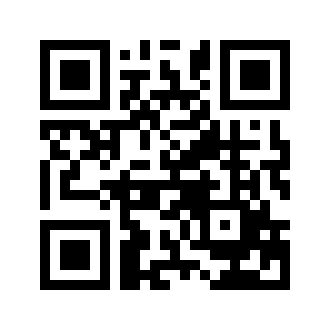 ایمیل:book@aqeedeh.combook@aqeedeh.combook@aqeedeh.combook@aqeedeh.comسایت‌های مجموعۀ موحدینسایت‌های مجموعۀ موحدینسایت‌های مجموعۀ موحدینسایت‌های مجموعۀ موحدینسایت‌های مجموعۀ موحدینwww.mowahedin.comwww.videofarsi.comwww.zekr.tvwww.mowahed.comwww.mowahedin.comwww.videofarsi.comwww.zekr.tvwww.mowahed.comwww.aqeedeh.comwww.islamtxt.comwww.shabnam.ccwww.sadaislam.comwww.aqeedeh.comwww.islamtxt.comwww.shabnam.ccwww.sadaislam.com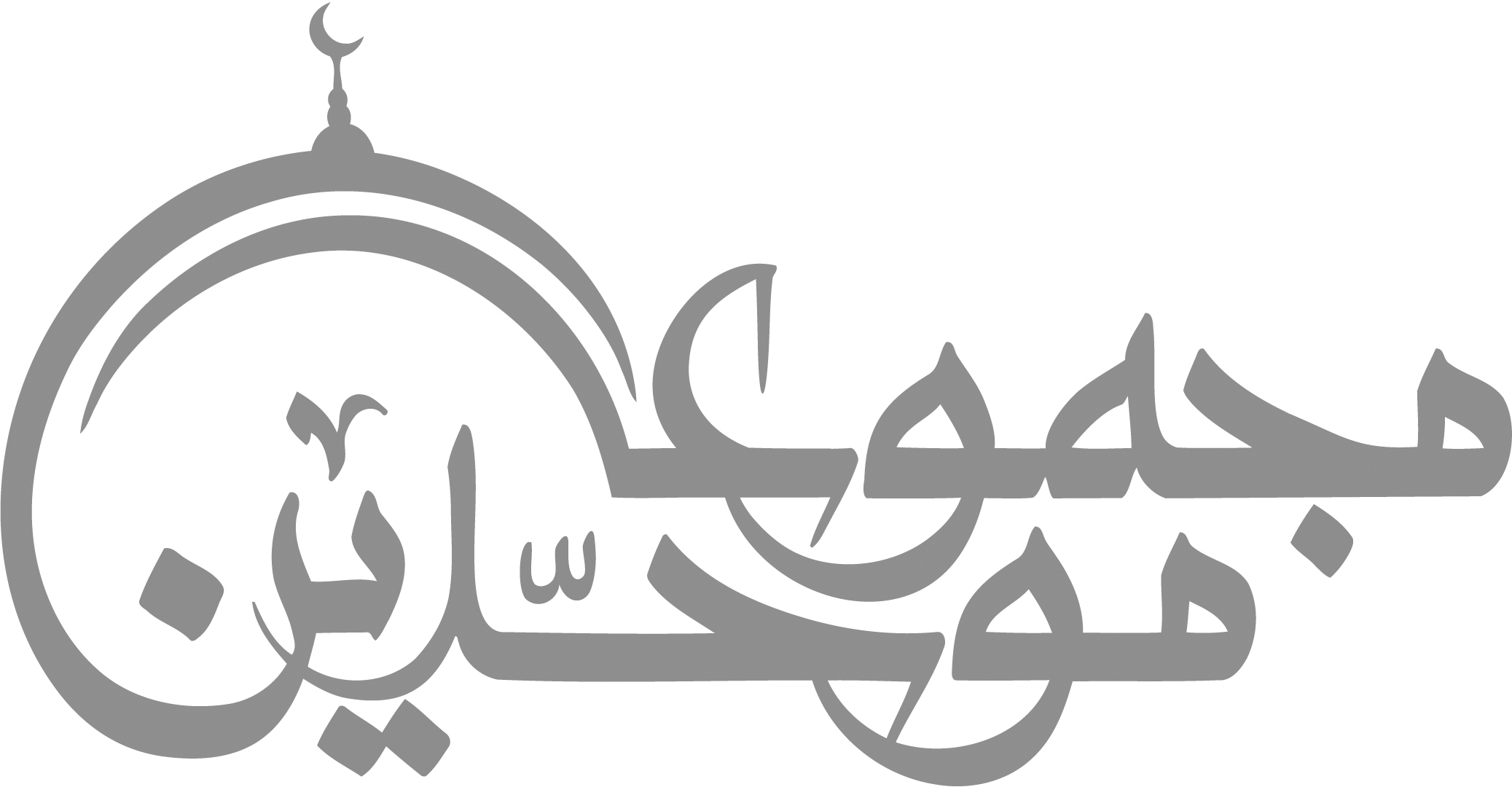 contact@mowahedin.comcontact@mowahedin.comcontact@mowahedin.comcontact@mowahedin.comcontact@mowahedin.comاسلام به ذات خود ندارد عیبی
هر عیب که هست از مسلمانی ماست
